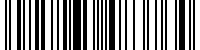 Форма - Мониторинг-К годовая Сведения 

о ходе реализации мер по противодействию коррупции в органах органах местного самоуправленияСведения 

о ходе реализации мер по противодействию коррупции в органах органах местного самоуправленияСведения 

о ходе реализации мер по противодействию коррупции в органах органах местного самоуправленияСведения 

о ходе реализации мер по противодействию коррупции в органах органах местного самоуправленияСведения 

о ходе реализации мер по противодействию коррупции в органах органах местного самоуправленияСведения 

о ходе реализации мер по противодействию коррупции в органах органах местного самоуправленияСведения 

о ходе реализации мер по противодействию коррупции в органах органах местного самоуправленияСведения 

о ходе реализации мер по противодействию коррупции в органах органах местного самоуправленияСведения 

о ходе реализации мер по противодействию коррупции в органах органах местного самоуправленияСведения 

о ходе реализации мер по противодействию коррупции в органах органах местного самоуправленияза20172017годПредставляетПредставляетадминистрация Войсковицкого сельского поселения Гатчиснкого муниципального районаадминистрация Войсковицкого сельского поселения Гатчиснкого муниципального районаадминистрация Войсковицкого сельского поселения Гатчиснкого муниципального районаадминистрация Войсковицкого сельского поселения Гатчиснкого муниципального районаадминистрация Войсковицкого сельского поселения Гатчиснкого муниципального районаадминистрация Войсковицкого сельского поселения Гатчиснкого муниципального районаадминистрация Войсковицкого сельского поселения Гатчиснкого муниципального районаадминистрация Войсковицкого сельского поселения Гатчиснкого муниципального района(укажите наименование муниципального района)(укажите наименование муниципального района)(укажите наименование муниципального района)(укажите наименование муниципального района)(укажите наименование муниципального района)(укажите наименование муниципального района)Наименование позицииНаименование позицииНаименование позицииНаименование позицииНаименование позицииНаименование позицииНаименование позицииНаименование позицииНаименование позицииНаименование позицииНаименование позицииНаименование позицииНаименование позицииНаименование позицииНаименование позицииНаименование позицииОрганы местного самоуправленияНаименование позицииНаименование позицииНаименование позицииНаименование позицииНаименование позицииНаименование позицииНаименование позицииНаименование позиции2017 годОбщие сведенияОбщие сведенияОбщая численность  муниципальных служащих (далее - служащие)Общая численность  муниципальных служащих (далее - служащие)Общая численность  муниципальных служащих (далее - служащие)Общая численность  муниципальных служащих (далее - служащие)штатная1.1.111Общие сведенияОбщие сведенияОбщая численность  муниципальных служащих (далее - служащие)Общая численность  муниципальных служащих (далее - служащие)Общая численность  муниципальных служащих (далее - служащие)Общая численность  муниципальных служащих (далее - служащие)фактическая1.1.213Общие сведенияОбщие сведенияОбщая численность  служащих, подающих сведения о своих доходах, имуществе, обязательствах имущественного характера, а также доходах, имуществе, обязательствах имущественного характера супруги (супруга), а также несовершеннолетних детейОбщая численность  служащих, подающих сведения о своих доходах, имуществе, обязательствах имущественного характера, а также доходах, имуществе, обязательствах имущественного характера супруги (супруга), а также несовершеннолетних детейОбщая численность  служащих, подающих сведения о своих доходах, имуществе, обязательствах имущественного характера, а также доходах, имуществе, обязательствах имущественного характера супруги (супруга), а также несовершеннолетних детейОбщая численность  служащих, подающих сведения о своих доходах, имуществе, обязательствах имущественного характера, а также доходах, имуществе, обязательствах имущественного характера супруги (супруга), а также несовершеннолетних детейштатная1.2.111Общие сведенияОбщие сведенияОбщая численность  служащих, подающих сведения о своих доходах, имуществе, обязательствах имущественного характера, а также доходах, имуществе, обязательствах имущественного характера супруги (супруга), а также несовершеннолетних детейОбщая численность  служащих, подающих сведения о своих доходах, имуществе, обязательствах имущественного характера, а также доходах, имуществе, обязательствах имущественного характера супруги (супруга), а также несовершеннолетних детейОбщая численность  служащих, подающих сведения о своих доходах, имуществе, обязательствах имущественного характера, а также доходах, имуществе, обязательствах имущественного характера супруги (супруга), а также несовершеннолетних детейОбщая численность  служащих, подающих сведения о своих доходах, имуществе, обязательствах имущественного характера, а также доходах, имуществе, обязательствах имущественного характера супруги (супруга), а также несовершеннолетних детейфактическая1.2.213Общие сведенияОбщие сведенияв том числеколичество служащих, представивших сведения о своих доходах, имуществе, обязательствах имущественного характера, а также доходах, имуществе, обязательствах имущественного характера супруги (супруга), а также несовершеннолетних детейколичество служащих, представивших сведения о своих доходах, имуществе, обязательствах имущественного характера, а также доходах, имуществе, обязательствах имущественного характера супруги (супруга), а также несовершеннолетних детейколичество служащих, представивших сведения о своих доходах, имуществе, обязательствах имущественного характера, а также доходах, имуществе, обязательствах имущественного характера супруги (супруга), а также несовершеннолетних детейколичество служащих, представивших сведения о своих доходах, имуществе, обязательствах имущественного характера, а также доходах, имуществе, обязательствах имущественного характера супруги (супруга), а также несовершеннолетних детей1.2.2.115Общие сведенияОбщие сведенияв том числеколичество служащих, НЕпредставивших сведения о своих доходах, имуществе, обязательствах имущественного характера, а также доходах, имуществе, обязательствах имущественного характера супруги (супруга), а также несовершеннолетних детейколичество служащих, НЕпредставивших сведения о своих доходах, имуществе, обязательствах имущественного характера, а также доходах, имуществе, обязательствах имущественного характера супруги (супруга), а также несовершеннолетних детейколичество служащих, НЕпредставивших сведения о своих доходах, имуществе, обязательствах имущественного характера, а также доходах, имуществе, обязательствах имущественного характера супруги (супруга), а также несовершеннолетних детейколичество служащих, НЕпредставивших сведения о своих доходах, имуществе, обязательствах имущественного характера, а также доходах, имуществе, обязательствах имущественного характера супруги (супруга), а также несовершеннолетних детей1.2.2.20Общие сведенияОбщие сведенияв том числеиз них##############################################################################################################################1.2.2.2.10Общие сведенияОбщие сведенияПринято на службу служащих за отчетный периодПринято на службу служащих за отчетный периодПринято на службу служащих за отчетный периодПринято на службу служащих за отчетный периодПринято на службу служащих за отчетный период1.31Сведения о штатной численности и укомплектованности подразделений

(должностных лиц) по профилактике коррупционных и иных правонарушений

 *Подразделение-это сектор, отдел и т.п. в структуре администрации муниципального образования. Сведения о штатной численности и укомплектованности подразделений

(должностных лиц) по профилактике коррупционных и иных правонарушений

 *Подразделение-это сектор, отдел и т.п. в структуре администрации муниципального образования. Штатная численность подразделений* (должностных лиц) по профилактике коррупционных и иных правонарушенийШтатная численность подразделений* (должностных лиц) по профилактике коррупционных и иных правонарушенийШтатная численность подразделений* (должностных лиц) по профилактике коррупционных и иных правонарушенийШтатная численность подразделений* (должностных лиц) по профилактике коррупционных и иных правонарушенийШтатная численность подразделений* (должностных лиц) по профилактике коррупционных и иных правонарушений2.10Сведения о штатной численности и укомплектованности подразделений

(должностных лиц) по профилактике коррупционных и иных правонарушений

 *Подразделение-это сектор, отдел и т.п. в структуре администрации муниципального образования. Сведения о штатной численности и укомплектованности подразделений

(должностных лиц) по профилактике коррупционных и иных правонарушений

 *Подразделение-это сектор, отдел и т.п. в структуре администрации муниципального образования. Фактическая численность подразделений (должностных лиц) по профилактике коррупционных и иных правонарушений, а также из указанной численности количество лиц с опытом работы

в данной сфере свыше 3-х летФактическая численность подразделений (должностных лиц) по профилактике коррупционных и иных правонарушений, а также из указанной численности количество лиц с опытом работы

в данной сфере свыше 3-х летФактическая численность подразделений (должностных лиц) по профилактике коррупционных и иных правонарушений, а также из указанной численности количество лиц с опытом работы

в данной сфере свыше 3-х летФактическая численность подразделений (должностных лиц) по профилактике коррупционных и иных правонарушений, а также из указанной численности количество лиц с опытом работы

в данной сфере свыше 3-х летвсего2.2.10Сведения о штатной численности и укомплектованности подразделений

(должностных лиц) по профилактике коррупционных и иных правонарушений

 *Подразделение-это сектор, отдел и т.п. в структуре администрации муниципального образования. Сведения о штатной численности и укомплектованности подразделений

(должностных лиц) по профилактике коррупционных и иных правонарушений

 *Подразделение-это сектор, отдел и т.п. в структуре администрации муниципального образования. Фактическая численность подразделений (должностных лиц) по профилактике коррупционных и иных правонарушений, а также из указанной численности количество лиц с опытом работы

в данной сфере свыше 3-х летФактическая численность подразделений (должностных лиц) по профилактике коррупционных и иных правонарушений, а также из указанной численности количество лиц с опытом работы

в данной сфере свыше 3-х летФактическая численность подразделений (должностных лиц) по профилактике коррупционных и иных правонарушений, а также из указанной численности количество лиц с опытом работы

в данной сфере свыше 3-х летФактическая численность подразделений (должностных лиц) по профилактике коррупционных и иных правонарушений, а также из указанной численности количество лиц с опытом работы

в данной сфере свыше 3-х летиз них с опытом свыше

 3-х лет2.2.20Сведения о штатной численности и укомплектованности подразделений

(должностных лиц) по профилактике коррупционных и иных правонарушений

 *Подразделение-это сектор, отдел и т.п. в структуре администрации муниципального образования. Сведения о штатной численности и укомплектованности подразделений

(должностных лиц) по профилактике коррупционных и иных правонарушений

 *Подразделение-это сектор, отдел и т.п. в структуре администрации муниципального образования. Количество подразделений* по профилактике коррупционных и иных правонарушений Количество подразделений* по профилактике коррупционных и иных правонарушений Количество подразделений* по профилактике коррупционных и иных правонарушений Количество подразделений* по профилактике коррупционных и иных правонарушений Количество подразделений* по профилактике коррупционных и иных правонарушений 2.30Сведения о проверках достоверности и полноты сведений о доходах, об имуществе и обязательствах имущественного характера, представляемых гражданами, претендующими на замещение должностей муниципальной службы Сведения о проверках достоверности и полноты сведений о доходах, об имуществе и обязательствах имущественного характера, представляемых гражданами, претендующими на замещение должностей муниципальной службы Количество граждан, претендующих на замещение должностей муниципальной службы, предоставленные которыми сведения о доходах, об имуществе и обязательствах имущественного характера были проанализированыКоличество граждан, претендующих на замещение должностей муниципальной службы, предоставленные которыми сведения о доходах, об имуществе и обязательствах имущественного характера были проанализированыКоличество граждан, претендующих на замещение должностей муниципальной службы, предоставленные которыми сведения о доходах, об имуществе и обязательствах имущественного характера были проанализированыКоличество граждан, претендующих на замещение должностей муниципальной службы, предоставленные которыми сведения о доходах, об имуществе и обязательствах имущественного характера были проанализированыКоличество граждан, претендующих на замещение должностей муниципальной службы, предоставленные которыми сведения о доходах, об имуществе и обязательствах имущественного характера были проанализированы3.01Сведения о проверках достоверности и полноты сведений о доходах, об имуществе и обязательствах имущественного характера, представляемых гражданами, претендующими на замещение должностей муниципальной службы Сведения о проверках достоверности и полноты сведений о доходах, об имуществе и обязательствах имущественного характера, представляемых гражданами, претендующими на замещение должностей муниципальной службы Количество указанных проверок сведений,  представляемых гражданами, претендующими на замещение должностей муниципальной службыКоличество указанных проверок сведений,  представляемых гражданами, претендующими на замещение должностей муниципальной службыКоличество указанных проверок сведений,  представляемых гражданами, претендующими на замещение должностей муниципальной службыКоличество указанных проверок сведений,  представляемых гражданами, претендующими на замещение должностей муниципальной службыКоличество указанных проверок сведений,  представляемых гражданами, претендующими на замещение должностей муниципальной службы3.10Сведения о проверках достоверности и полноты сведений о доходах, об имуществе и обязательствах имущественного характера, представляемых гражданами, претендующими на замещение должностей муниципальной службы Сведения о проверках достоверности и полноты сведений о доходах, об имуществе и обязательствах имущественного характера, представляемых гражданами, претендующими на замещение должностей муниципальной службы из них, проведено на основании информации от:Правоохранительных органовПравоохранительных органовПравоохранительных органовПравоохранительных органов3.2.10Сведения о проверках достоверности и полноты сведений о доходах, об имуществе и обязательствах имущественного характера, представляемых гражданами, претендующими на замещение должностей муниципальной службы Сведения о проверках достоверности и полноты сведений о доходах, об имуществе и обязательствах имущественного характера, представляемых гражданами, претендующими на замещение должностей муниципальной службы из них, проведено на основании информации от:Работников (сотрудников) подразделений по профилактике коррупционных и иных правонарушенийРаботников (сотрудников) подразделений по профилактике коррупционных и иных правонарушенийРаботников (сотрудников) подразделений по профилактике коррупционных и иных правонарушенийРаботников (сотрудников) подразделений по профилактике коррупционных и иных правонарушений3.2.20Сведения о проверках достоверности и полноты сведений о доходах, об имуществе и обязательствах имущественного характера, представляемых гражданами, претендующими на замещение должностей муниципальной службы Сведения о проверках достоверности и полноты сведений о доходах, об имуществе и обязательствах имущественного характера, представляемых гражданами, претендующими на замещение должностей муниципальной службы из них, проведено на основании информации от:Политических партий и иных общественных объединенийПолитических партий и иных общественных объединенийПолитических партий и иных общественных объединенийПолитических партий и иных общественных объединений3.2.30Сведения о проверках достоверности и полноты сведений о доходах, об имуществе и обязательствах имущественного характера, представляемых гражданами, претендующими на замещение должностей муниципальной службы Сведения о проверках достоверности и полноты сведений о доходах, об имуществе и обязательствах имущественного характера, представляемых гражданами, претендующими на замещение должностей муниципальной службы из них, проведено на основании информации от:Общественной палаты Российской Федерации или общественных палат в субъектах Российской ФедерацииОбщественной палаты Российской Федерации или общественных палат в субъектах Российской ФедерацииОбщественной палаты Российской Федерации или общественных палат в субъектах Российской ФедерацииОбщественной палаты Российской Федерации или общественных палат в субъектах Российской Федерации3.2.40Сведения о проверках достоверности и полноты сведений о доходах, об имуществе и обязательствах имущественного характера, представляемых гражданами, претендующими на замещение должностей муниципальной службы Сведения о проверках достоверности и полноты сведений о доходах, об имуществе и обязательствах имущественного характера, представляемых гражданами, претендующими на замещение должностей муниципальной службы из них, проведено на основании информации от:Общероссийских или региональных средств массовой информацииОбщероссийских или региональных средств массовой информацииОбщероссийских или региональных средств массовой информацииОбщероссийских или региональных средств массовой информации3.2.50Сведения о проверках достоверности и полноты сведений о доходах, об имуществе и обязательствах имущественного характера, представляемых гражданами, претендующими на замещение должностей муниципальной службы Сведения о проверках достоверности и полноты сведений о доходах, об имуществе и обязательствах имущественного характера, представляемых гражданами, претендующими на замещение должностей муниципальной службы из них, проведено на основании информации от:Иных государственных органов, органов местного самоуправления и их должностных лицИных государственных органов, органов местного самоуправления и их должностных лицИных государственных органов, органов местного самоуправления и их должностных лицИных государственных органов, органов местного самоуправления и их должностных лиц3.2.60Сведения о проверках достоверности и полноты сведений о доходах, об имуществе и обязательствах имущественного характера, представляемых гражданами, претендующими на замещение должностей муниципальной службы Сведения о проверках достоверности и полноты сведений о доходах, об имуществе и обязательствах имущественного характера, представляемых гражданами, претендующими на замещение должностей муниципальной службы Количество граждан, в отношении которых установлены факты представления недостоверных и (или) неполных сведенийКоличество граждан, в отношении которых установлены факты представления недостоверных и (или) неполных сведенийКоличество граждан, в отношении которых установлены факты представления недостоверных и (или) неполных сведенийКоличество граждан, в отношении которых установлены факты представления недостоверных и (или) неполных сведенийКоличество граждан, в отношении которых установлены факты представления недостоверных и (или) неполных сведений3.30Сведения о проверках достоверности и полноты сведений о доходах, об имуществе и обязательствах имущественного характера, представляемых гражданами, претендующими на замещение должностей муниципальной службы Сведения о проверках достоверности и полноты сведений о доходах, об имуществе и обязательствах имущественного характера, представляемых гражданами, претендующими на замещение должностей муниципальной службы Количество граждан, которым отказано в замещении должностей муниципальной службы по результатам указанных проверокКоличество граждан, которым отказано в замещении должностей муниципальной службы по результатам указанных проверокКоличество граждан, которым отказано в замещении должностей муниципальной службы по результатам указанных проверокКоличество граждан, которым отказано в замещении должностей муниципальной службы по результатам указанных проверокКоличество граждан, которым отказано в замещении должностей муниципальной службы по результатам указанных проверок3.40Сведения об анализе сведений о доходах,  расходах, об имуществе и обязательствах имущественного характера, представляемых  служащимиСведения об анализе сведений о доходах,  расходах, об имуществе и обязательствах имущественного характера, представляемых  служащимиКоличество служащих, предоставленные которыми сведения о доходах, расходах, об имуществе и обязательствах имущественного характера были проанализированыКоличество служащих, предоставленные которыми сведения о доходах, расходах, об имуществе и обязательствах имущественного характера были проанализированыКоличество служащих, предоставленные которыми сведения о доходах, расходах, об имуществе и обязательствах имущественного характера были проанализированыКоличество служащих, предоставленные которыми сведения о доходах, расходах, об имуществе и обязательствах имущественного характера были проанализированыКоличество служащих, предоставленные которыми сведения о доходах, расходах, об имуществе и обязательствах имущественного характера были проанализированы4.014Сведения о проверках достоверности и полноты сведений о доходах, об имуществе и обязательствах имущественного характера, представляемых служащимиСведения о проверках достоверности и полноты сведений о доходах, об имуществе и обязательствах имущественного характера, представляемых служащимиКоличество указанных проверок сведений, представляемых служащимиКоличество указанных проверок сведений, представляемых служащимиКоличество указанных проверок сведений, представляемых служащимиКоличество указанных проверок сведений, представляемых служащимиКоличество указанных проверок сведений, представляемых служащими4.10Сведения о проверках достоверности и полноты сведений о доходах, об имуществе и обязательствах имущественного характера, представляемых служащимиСведения о проверках достоверности и полноты сведений о доходах, об имуществе и обязательствах имущественного характера, представляемых служащимииз них, проведено на основании информации от:Правоохранительных органовПравоохранительных органовПравоохранительных органовПравоохранительных органов4.2.10Сведения о проверках достоверности и полноты сведений о доходах, об имуществе и обязательствах имущественного характера, представляемых служащимиСведения о проверках достоверности и полноты сведений о доходах, об имуществе и обязательствах имущественного характера, представляемых служащимииз них, проведено на основании информации от:Работников (сотрудников) подразделений по профилактике коррупционных и иных правонарушенийРаботников (сотрудников) подразделений по профилактике коррупционных и иных правонарушенийРаботников (сотрудников) подразделений по профилактике коррупционных и иных правонарушенийРаботников (сотрудников) подразделений по профилактике коррупционных и иных правонарушений4.2.20Сведения о проверках достоверности и полноты сведений о доходах, об имуществе и обязательствах имущественного характера, представляемых служащимиСведения о проверках достоверности и полноты сведений о доходах, об имуществе и обязательствах имущественного характера, представляемых служащимииз них, проведено на основании информации от:Политических партий и иных общественных объединенийПолитических партий и иных общественных объединенийПолитических партий и иных общественных объединенийПолитических партий и иных общественных объединений4.2.30Сведения о проверках достоверности и полноты сведений о доходах, об имуществе и обязательствах имущественного характера, представляемых служащимиСведения о проверках достоверности и полноты сведений о доходах, об имуществе и обязательствах имущественного характера, представляемых служащимииз них, проведено на основании информации от:Общественной палаты Российской Федерации или общественных палат в субъектах Российской ФедерацииОбщественной палаты Российской Федерации или общественных палат в субъектах Российской ФедерацииОбщественной палаты Российской Федерации или общественных палат в субъектах Российской ФедерацииОбщественной палаты Российской Федерации или общественных палат в субъектах Российской Федерации4.2.40Сведения о проверках достоверности и полноты сведений о доходах, об имуществе и обязательствах имущественного характера, представляемых служащимиСведения о проверках достоверности и полноты сведений о доходах, об имуществе и обязательствах имущественного характера, представляемых служащимииз них, проведено на основании информации от:Общероссийских или региональных средств массовой информацииОбщероссийских или региональных средств массовой информацииОбщероссийских или региональных средств массовой информацииОбщероссийских или региональных средств массовой информации4.2.50Сведения о проверках достоверности и полноты сведений о доходах, об имуществе и обязательствах имущественного характера, представляемых служащимиСведения о проверках достоверности и полноты сведений о доходах, об имуществе и обязательствах имущественного характера, представляемых служащимииз них, проведено на основании информации от:Иных государственных органов, органов местного самоуправления и их должностных лицИных государственных органов, органов местного самоуправления и их должностных лицИных государственных органов, органов местного самоуправления и их должностных лицИных государственных органов, органов местного самоуправления и их должностных лиц4.2.60Сведения о проверках достоверности и полноты сведений о доходах, об имуществе и обязательствах имущественного характера, представляемых служащимиСведения о проверках достоверности и полноты сведений о доходах, об имуществе и обязательствах имущественного характера, представляемых служащимиКоличество  служащих, в отношении которых установлены факты представления недостоверных и (или) неполных сведенийКоличество  служащих, в отношении которых установлены факты представления недостоверных и (или) неполных сведенийКоличество  служащих, в отношении которых установлены факты представления недостоверных и (или) неполных сведенийКоличество  служащих, в отношении которых установлены факты представления недостоверных и (или) неполных сведенийКоличество  служащих, в отношении которых установлены факты представления недостоверных и (или) неполных сведений4.30Сведения о проверках достоверности и полноты сведений о доходах, об имуществе и обязательствах имущественного характера, представляемых служащимиСведения о проверках достоверности и полноты сведений о доходах, об имуществе и обязательствах имущественного характера, представляемых служащимиКоличество служащих, в отношении которых принято решение о представлении материалов проверки в соответствующую комиссию по соблюдению требований к служебному поведению федеральных государственных служащих и урегулированию конфликта интересовКоличество служащих, в отношении которых принято решение о представлении материалов проверки в соответствующую комиссию по соблюдению требований к служебному поведению федеральных государственных служащих и урегулированию конфликта интересовКоличество служащих, в отношении которых принято решение о представлении материалов проверки в соответствующую комиссию по соблюдению требований к служебному поведению федеральных государственных служащих и урегулированию конфликта интересовКоличество служащих, в отношении которых принято решение о представлении материалов проверки в соответствующую комиссию по соблюдению требований к служебному поведению федеральных государственных служащих и урегулированию конфликта интересовКоличество служащих, в отношении которых принято решение о представлении материалов проверки в соответствующую комиссию по соблюдению требований к служебному поведению федеральных государственных служащих и урегулированию конфликта интересов4.40Сведения о проверках достоверности и полноты сведений о доходах, об имуществе и обязательствах имущественного характера, представляемых служащимиСведения о проверках достоверности и полноты сведений о доходах, об имуществе и обязательствах имущественного характера, представляемых служащимиКоличество  служащих, привлеченных к дисциплинарной ответственности по результатам указанных провероквсеговсеговсеговсего4.5.10Сведения о проверках достоверности и полноты сведений о доходах, об имуществе и обязательствах имущественного характера, представляемых служащимиСведения о проверках достоверности и полноты сведений о доходах, об имуществе и обязательствах имущественного характера, представляемых служащимиКоличество  служащих, привлеченных к дисциплинарной ответственности по результатам указанных проверокиз них в том числе к взысканию в виде:замечаниязамечания4.5.1.10Сведения о проверках достоверности и полноты сведений о доходах, об имуществе и обязательствах имущественного характера, представляемых служащимиСведения о проверках достоверности и полноты сведений о доходах, об имуществе и обязательствах имущественного характера, представляемых служащимиКоличество  служащих, привлеченных к дисциплинарной ответственности по результатам указанных проверокиз них в том числе к взысканию в виде:выговоравыговора4.5.1.20Сведения о проверках достоверности и полноты сведений о доходах, об имуществе и обязательствах имущественного характера, представляемых служащимиСведения о проверках достоверности и полноты сведений о доходах, об имуществе и обязательствах имущественного характера, представляемых служащимиКоличество  служащих, привлеченных к дисциплинарной ответственности по результатам указанных проверокиз них в том числе к взысканию в виде:предупреждения о неполном должностном (служебном) соответствиипредупреждения о неполном должностном (служебном) соответствии4.5.1.30Сведения о проверках достоверности и полноты сведений о доходах, об имуществе и обязательствах имущественного характера, представляемых служащимиСведения о проверках достоверности и полноты сведений о доходах, об имуществе и обязательствах имущественного характера, представляемых служащимиКоличество  служащих, привлеченных к дисциплинарной ответственности по результатам указанных проверокиз них уволеноуволеноуволено4.5.20Информация о результатах контроля сведений о расходах, проведенных подразделениями (должностными лицами) по профилактике коррупционных и иных правонарушенийИнформация о результатах контроля сведений о расходах, проведенных подразделениями (должностными лицами) по профилактике коррупционных и иных правонарушенийКоличество проверок сведений о расходах, проведенных указанными подразделениями (должностными лицами)Количество проверок сведений о расходах, проведенных указанными подразделениями (должностными лицами)Количество проверок сведений о расходах, проведенных указанными подразделениями (должностными лицами)Количество проверок сведений о расходах, проведенных указанными подразделениями (должностными лицами)Количество проверок сведений о расходах, проведенных указанными подразделениями (должностными лицами)5.10Информация о результатах контроля сведений о расходах, проведенных подразделениями (должностными лицами) по профилактике коррупционных и иных правонарушенийИнформация о результатах контроля сведений о расходах, проведенных подразделениями (должностными лицами) по профилактике коррупционных и иных правонарушенийиз них, проведено на основании информации от:Правоохранительных органовПравоохранительных органовПравоохранительных органовПравоохранительных органов5.2.10Информация о результатах контроля сведений о расходах, проведенных подразделениями (должностными лицами) по профилактике коррупционных и иных правонарушенийИнформация о результатах контроля сведений о расходах, проведенных подразделениями (должностными лицами) по профилактике коррупционных и иных правонарушенийиз них, проведено на основании информации от:Работников (сотрудников) подразделений по профилактике коррупционных и иных правонарушенийРаботников (сотрудников) подразделений по профилактике коррупционных и иных правонарушенийРаботников (сотрудников) подразделений по профилактике коррупционных и иных правонарушенийРаботников (сотрудников) подразделений по профилактике коррупционных и иных правонарушений5.2.20Информация о результатах контроля сведений о расходах, проведенных подразделениями (должностными лицами) по профилактике коррупционных и иных правонарушенийИнформация о результатах контроля сведений о расходах, проведенных подразделениями (должностными лицами) по профилактике коррупционных и иных правонарушенийиз них, проведено на основании информации от:Политических партий и иных общественных объединенийПолитических партий и иных общественных объединенийПолитических партий и иных общественных объединенийПолитических партий и иных общественных объединений5.2.30Информация о результатах контроля сведений о расходах, проведенных подразделениями (должностными лицами) по профилактике коррупционных и иных правонарушенийИнформация о результатах контроля сведений о расходах, проведенных подразделениями (должностными лицами) по профилактике коррупционных и иных правонарушенийиз них, проведено на основании информации от:Общественной палаты Российской Федерации или общественных палат в субъектах Российской ФедерацииОбщественной палаты Российской Федерации или общественных палат в субъектах Российской ФедерацииОбщественной палаты Российской Федерации или общественных палат в субъектах Российской ФедерацииОбщественной палаты Российской Федерации или общественных палат в субъектах Российской Федерации5.2.40Информация о результатах контроля сведений о расходах, проведенных подразделениями (должностными лицами) по профилактике коррупционных и иных правонарушенийИнформация о результатах контроля сведений о расходах, проведенных подразделениями (должностными лицами) по профилактике коррупционных и иных правонарушенийиз них, проведено на основании информации от:Общероссийских или региональных средств массовой информацииОбщероссийских или региональных средств массовой информацииОбщероссийских или региональных средств массовой информацииОбщероссийских или региональных средств массовой информации5.2.50Информация о результатах контроля сведений о расходах, проведенных подразделениями (должностными лицами) по профилактике коррупционных и иных правонарушенийИнформация о результатах контроля сведений о расходах, проведенных подразделениями (должностными лицами) по профилактике коррупционных и иных правонарушенийиз них, проведено на основании информации от:Иных государственных органов, органов местного самоуправления и их должностных лицИных государственных органов, органов местного самоуправления и их должностных лицИных государственных органов, органов местного самоуправления и их должностных лицИных государственных органов, органов местного самоуправления и их должностных лиц5.2.60Информация о результатах контроля сведений о расходах, проведенных подразделениями (должностными лицами) по профилактике коррупционных и иных правонарушенийИнформация о результатах контроля сведений о расходах, проведенных подразделениями (должностными лицами) по профилактике коррупционных и иных правонарушенийКоличество служащих, в результате контроля за расходами которых внесены предложения о применении к ним мер юридической ответственности и (или) направлении материалов, полученных в результате указанного контроля, в правоохранительные органыКоличество служащих, в результате контроля за расходами которых внесены предложения о применении к ним мер юридической ответственности и (или) направлении материалов, полученных в результате указанного контроля, в правоохранительные органыКоличество служащих, в результате контроля за расходами которых внесены предложения о применении к ним мер юридической ответственности и (или) направлении материалов, полученных в результате указанного контроля, в правоохранительные органывсеговсего5.3.10Информация о результатах контроля сведений о расходах, проведенных подразделениями (должностными лицами) по профилактике коррупционных и иных правонарушенийИнформация о результатах контроля сведений о расходах, проведенных подразделениями (должностными лицами) по профилактике коррупционных и иных правонарушенийКоличество служащих, в результате контроля за расходами которых внесены предложения о применении к ним мер юридической ответственности и (или) направлении материалов, полученных в результате указанного контроля, в правоохранительные органыКоличество служащих, в результате контроля за расходами которых внесены предложения о применении к ним мер юридической ответственности и (или) направлении материалов, полученных в результате указанного контроля, в правоохранительные органыКоличество служащих, в результате контроля за расходами которых внесены предложения о применении к ним мер юридической ответственности и (или) направлении материалов, полученных в результате указанного контроля, в правоохранительные органыв том числе не представивших сведения о расходах, но обязанных их представлятьв том числе не представивших сведения о расходах, но обязанных их представлять5.3.20Информация о результатах контроля сведений о расходах, проведенных подразделениями (должностными лицами) по профилактике коррупционных и иных правонарушенийИнформация о результатах контроля сведений о расходах, проведенных подразделениями (должностными лицами) по профилактике коррупционных и иных правонарушенийиз нихпривлечено к дисциплинарной ответственностипривлечено к дисциплинарной ответственностипривлечено к дисциплинарной ответственностипривлечено к дисциплинарной ответственности5.3.3.10Информация о результатах контроля сведений о расходах, проведенных подразделениями (должностными лицами) по профилактике коррупционных и иных правонарушенийИнформация о результатах контроля сведений о расходах, проведенных подразделениями (должностными лицами) по профилактике коррупционных и иных правонарушенийиз нихв том числе к взысканию в виде:в том числе к взысканию в виде:замечаниязамечания5.3.3.1.10Информация о результатах контроля сведений о расходах, проведенных подразделениями (должностными лицами) по профилактике коррупционных и иных правонарушенийИнформация о результатах контроля сведений о расходах, проведенных подразделениями (должностными лицами) по профилактике коррупционных и иных правонарушенийиз нихв том числе к взысканию в виде:в том числе к взысканию в виде:выговоравыговора5.3.3.1.20Информация о результатах контроля сведений о расходах, проведенных подразделениями (должностными лицами) по профилактике коррупционных и иных правонарушенийИнформация о результатах контроля сведений о расходах, проведенных подразделениями (должностными лицами) по профилактике коррупционных и иных правонарушенийиз нихв том числе к взысканию в виде:в том числе к взысканию в виде:предупреждения о неполном должностном (служебном) соответствиипредупреждения о неполном должностном (служебном) соответствии5.3.3.1.30Информация о результатах контроля сведений о расходах, проведенных подразделениями (должностными лицами) по профилактике коррупционных и иных правонарушенийИнформация о результатах контроля сведений о расходах, проведенных подразделениями (должностными лицами) по профилактике коррупционных и иных правонарушенийиз нихуволено из числа привлеченных к дисциплинарной ответственностиуволено из числа привлеченных к дисциплинарной ответственностиуволено из числа привлеченных к дисциплинарной ответственностиуволено из числа привлеченных к дисциплинарной ответственности5.3.3.20Информация о результатах контроля сведений о расходах, проведенных подразделениями (должностными лицами) по профилактике коррупционных и иных правонарушенийИнформация о результатах контроля сведений о расходах, проведенных подразделениями (должностными лицами) по профилактике коррупционных и иных правонарушенийиз нихколичество материалов, направленных по результатам указанных проверок в органы прокуратуры (иные органы по компетенции)количество материалов, направленных по результатам указанных проверок в органы прокуратуры (иные органы по компетенции)количество материалов, направленных по результатам указанных проверок в органы прокуратуры (иные органы по компетенции)количество материалов, направленных по результатам указанных проверок в органы прокуратуры (иные органы по компетенции)5.3.3.30Информация о результатах контроля сведений о расходах, проведенных подразделениями (должностными лицами) по профилактике коррупционных и иных правонарушенийИнформация о результатах контроля сведений о расходах, проведенных подразделениями (должностными лицами) по профилактике коррупционных и иных правонарушенийиз нихв том числе по которымвозбуждено уголовных дел (указывается количество возбужденных уголовных дел)возбуждено уголовных дел (указывается количество возбужденных уголовных дел)возбуждено уголовных дел (указывается количество возбужденных уголовных дел)5.3.3.40Информация о результатах контроля сведений о расходах, проведенных подразделениями (должностными лицами) по профилактике коррупционных и иных правонарушенийИнформация о результатах контроля сведений о расходах, проведенных подразделениями (должностными лицами) по профилактике коррупционных и иных правонарушенийиз нихв том числе по которыморганами прокуратуры подано исков о взыскании в доход государства имущества по результатам осуществления контроля за расходамиорганами прокуратуры подано исков о взыскании в доход государства имущества по результатам осуществления контроля за расходамиорганами прокуратуры подано исков о взыскании в доход государства имущества по результатам осуществления контроля за расходами5.3.3.50Уведомления служащих о возникновении (возможном возникновении) у них конфликта интересовУведомления служащих о возникновении (возможном возникновении) у них конфликта интересовКоличество поступивших уведомлений служащих  о возникновении у них конфликта интересовКоличество поступивших уведомлений служащих  о возникновении у них конфликта интересовКоличество поступивших уведомлений служащих  о возникновении у них конфликта интересовКоличество поступивших уведомлений служащих  о возникновении у них конфликта интересовКоличество поступивших уведомлений служащих  о возникновении у них конфликта интересовк5.10Уведомления служащих о возникновении (возможном возникновении) у них конфликта интересовУведомления служащих о возникновении (возможном возникновении) у них конфликта интересовКоличество поступивших уведомлений служащих  о возможном возникновении у них конфликта интересовКоличество поступивших уведомлений служащих  о возможном возникновении у них конфликта интересовКоличество поступивших уведомлений служащих  о возможном возникновении у них конфликта интересовКоличество поступивших уведомлений служащих  о возможном возникновении у них конфликта интересовКоличество поступивших уведомлений служащих  о возможном возникновении у них конфликта интересовк5.20Уведомления служащих о возникновении (возможном возникновении) у них конфликта интересовУведомления служащих о возникновении (возможном возникновении) у них конфликта интересовиз  уведомлений в пунктах к5.1 и к5.2 предотвращение или урегулирование конфликта интересов состояло в изменении должностного или служебного положения служащегов изменении должностного или служебного положения служащегов изменении должностного или служебного положения служащегов изменении должностного или служебного положения служащегок5.2.10Уведомления служащих о возникновении (возможном возникновении) у них конфликта интересовУведомления служащих о возникновении (возможном возникновении) у них конфликта интересовиз  уведомлений в пунктах к5.1 и к5.2 предотвращение или урегулирование конфликта интересов состояло в том числев отстранении от исполнения должностных (служебных) обязанностейв отстранении от исполнения должностных (служебных) обязанностейв отстранении от исполнения должностных (служебных) обязанностейк5.2.1.10Уведомления служащих о возникновении (возможном возникновении) у них конфликта интересовУведомления служащих о возникновении (возможном возникновении) у них конфликта интересовиз  уведомлений в пунктах к5.1 и к5.2 предотвращение или урегулирование конфликта интересов состояло в отводе или самоотводе служащегов отводе или самоотводе служащегов отводе или самоотводе служащегов отводе или самоотводе служащегок5.2.20Уведомления служащих о возникновении (возможном возникновении) у них конфликта интересовУведомления служащих о возникновении (возможном возникновении) у них конфликта интересовиз  уведомлений в пунктах к5.1 и к5.2 предотвращение или урегулирование конфликта интересов состояло в отказе от выгодыв отказе от выгодыв отказе от выгодыв отказе от выгодык5.2.30Уведомления служащих о возникновении (возможном возникновении) у них конфликта интересовУведомления служащих о возникновении (возможном возникновении) у них конфликта интересовиз  уведомлений в пунктах к5.1 и к5.2 предотвращение или урегулирование конфликта интересов состояло в том числепутем передачи принадлежащих служащему  ценных бумаг (долей участия, паев в уставных (складочных) капиталах организаций) в доверительное управлениепутем передачи принадлежащих служащему  ценных бумаг (долей участия, паев в уставных (складочных) капиталах организаций) в доверительное управлениепутем передачи принадлежащих служащему  ценных бумаг (долей участия, паев в уставных (складочных) капиталах организаций) в доверительное управлениек5.2.3.10Уведомления служащих о возникновении (возможном возникновении) у них конфликта интересовУведомления служащих о возникновении (возможном возникновении) у них конфликта интересовиз  уведомлений в пунктах к5.1 и к5.2 предотвращение или урегулирование конфликта интересов состояло в иной форме предотвращения или урегулирования конфликта интересовв иной форме предотвращения или урегулирования конфликта интересовв иной форме предотвращения или урегулирования конфликта интересовв иной форме предотвращения или урегулирования конфликта интересовк5.2.40Уведомления служащих о возникновении (возможном возникновении) у них конфликта интересовУведомления служащих о возникновении (возможном возникновении) у них конфликта интересовКоличество служащих, уведомивших о возникновении или возможном возникновении у них конфликта интересовКоличество служащих, уведомивших о возникновении или возможном возникновении у них конфликта интересовКоличество служащих, уведомивших о возникновении или возможном возникновении у них конфликта интересовКоличество служащих, уведомивших о возникновении или возможном возникновении у них конфликта интересовКоличество служащих, уведомивших о возникновении или возможном возникновении у них конфликта интересовк5.30Уведомления служащих о возникновении (возможном возникновении) у них конфликта интересовУведомления служащих о возникновении (возможном возникновении) у них конфликта интересовКоличество служащих, которыми (в отношении которых) были приняты меры по предотвращению/урегулированию конфликта интересовКоличество служащих, которыми (в отношении которых) были приняты меры по предотвращению/урегулированию конфликта интересовКоличество служащих, которыми (в отношении которых) были приняты меры по предотвращению/урегулированию конфликта интересовКоличество служащих, которыми (в отношении которых) были приняты меры по предотвращению/урегулированию конфликта интересовКоличество служащих, которыми (в отношении которых) были приняты меры по предотвращению/урегулированию конфликта интересовк5.40Уведомления служащих о возникновении (возможном возникновении) у них конфликта интересовУведомления служащих о возникновении (возможном возникновении) у них конфликта интересовиз них предотвращение или урегулирование конфликта интересов состояло в изменении должностного или служебного положения служащегов изменении должностного или служебного положения служащегов изменении должностного или служебного положения служащегов изменении должностного или служебного положения служащегок5.4.10Уведомления служащих о возникновении (возможном возникновении) у них конфликта интересовУведомления служащих о возникновении (возможном возникновении) у них конфликта интересовиз них предотвращение или урегулирование конфликта интересов состояло в том числев отстранении от исполнения должностных (служебных) обязанностейв отстранении от исполнения должностных (служебных) обязанностейв отстранении от исполнения должностных (служебных) обязанностейк5.4.1.10Уведомления служащих о возникновении (возможном возникновении) у них конфликта интересовУведомления служащих о возникновении (возможном возникновении) у них конфликта интересовиз них предотвращение или урегулирование конфликта интересов состояло в отводе или самоотводе служащегов отводе или самоотводе служащегов отводе или самоотводе служащегов отводе или самоотводе служащегок5.4.20Уведомления служащих о возникновении (возможном возникновении) у них конфликта интересовУведомления служащих о возникновении (возможном возникновении) у них конфликта интересовиз них предотвращение или урегулирование конфликта интересов состояло в отказе от выгодыв отказе от выгодыв отказе от выгодыв отказе от выгодык5.4.30Уведомления служащих о возникновении (возможном возникновении) у них конфликта интересовУведомления служащих о возникновении (возможном возникновении) у них конфликта интересовиз них предотвращение или урегулирование конфликта интересов состояло в том числепутем передачи принадлежащих служащему  ценных бумаг (долей участия, паев в уставных (складочных) капиталах организаций) в доверительное управлениепутем передачи принадлежащих служащему  ценных бумаг (долей участия, паев в уставных (складочных) капиталах организаций) в доверительное управлениепутем передачи принадлежащих служащему  ценных бумаг (долей участия, паев в уставных (складочных) капиталах организаций) в доверительное управлениек5.4.3.10Уведомления служащих о возникновении (возможном возникновении) у них конфликта интересовУведомления служащих о возникновении (возможном возникновении) у них конфликта интересовиз них предотвращение или урегулирование конфликта интересов состояло в иной форме предотвращения или урегулирования конфликта интересовв иной форме предотвращения или урегулирования конфликта интересовв иной форме предотвращения или урегулирования конфликта интересовв иной форме предотвращения или урегулирования конфликта интересовк5.4.40Сведения  соблюдении служащими запретов, ограничений и требований, установленных в целях противодействия коррупцииСведения  соблюдении служащими запретов, ограничений и требований, установленных в целях противодействия коррупцииКоличество служащих, сведения о соблюдении которыми  запретов, ограничений и требований, установленных в целях противодействия коррупции, были проанализированыКоличество служащих, сведения о соблюдении которыми  запретов, ограничений и требований, установленных в целях противодействия коррупции, были проанализированыКоличество служащих, сведения о соблюдении которыми  запретов, ограничений и требований, установленных в целях противодействия коррупции, были проанализированыКоличество служащих, сведения о соблюдении которыми  запретов, ограничений и требований, установленных в целях противодействия коррупции, были проанализированыКоличество служащих, сведения о соблюдении которыми  запретов, ограничений и требований, установленных в целях противодействия коррупции, были проанализированы6.00Сведения о проверках соблюдения  служащими  установленных ограничений и запретов, а также требований о предотвращении или урегулировании конфликта интересовСведения о проверках соблюдения  служащими  установленных ограничений и запретов, а также требований о предотвращении или урегулировании конфликта интересовКоличество указанных проверокКоличество указанных проверокКоличество указанных проверокКоличество указанных проверокКоличество указанных проверок6.10Сведения о проверках соблюдения  служащими  установленных ограничений и запретов, а также требований о предотвращении или урегулировании конфликта интересовСведения о проверках соблюдения  служащими  установленных ограничений и запретов, а также требований о предотвращении или урегулировании конфликта интересовиз них, проведено на основании информации от:Правоохранительных органовПравоохранительных органовПравоохранительных органовПравоохранительных органов6.2.10Сведения о проверках соблюдения  служащими  установленных ограничений и запретов, а также требований о предотвращении или урегулировании конфликта интересовСведения о проверках соблюдения  служащими  установленных ограничений и запретов, а также требований о предотвращении или урегулировании конфликта интересовиз них, проведено на основании информации от:Работников (сотрудников) подразделений по профилактике коррупционных и иных правонарушенийРаботников (сотрудников) подразделений по профилактике коррупционных и иных правонарушенийРаботников (сотрудников) подразделений по профилактике коррупционных и иных правонарушенийРаботников (сотрудников) подразделений по профилактике коррупционных и иных правонарушений6.2.20Сведения о проверках соблюдения  служащими  установленных ограничений и запретов, а также требований о предотвращении или урегулировании конфликта интересовСведения о проверках соблюдения  служащими  установленных ограничений и запретов, а также требований о предотвращении или урегулировании конфликта интересовиз них, проведено на основании информации от:Политических партий и иных общественных объединенийПолитических партий и иных общественных объединенийПолитических партий и иных общественных объединенийПолитических партий и иных общественных объединений6.2.30Сведения о проверках соблюдения  служащими  установленных ограничений и запретов, а также требований о предотвращении или урегулировании конфликта интересовСведения о проверках соблюдения  служащими  установленных ограничений и запретов, а также требований о предотвращении или урегулировании конфликта интересовиз них, проведено на основании информации от:Общественной палаты Российской Федерации или общественных палат в субъектах Российской ФедерацииОбщественной палаты Российской Федерации или общественных палат в субъектах Российской ФедерацииОбщественной палаты Российской Федерации или общественных палат в субъектах Российской ФедерацииОбщественной палаты Российской Федерации или общественных палат в субъектах Российской Федерации6.2.40Сведения о проверках соблюдения  служащими  установленных ограничений и запретов, а также требований о предотвращении или урегулировании конфликта интересовСведения о проверках соблюдения  служащими  установленных ограничений и запретов, а также требований о предотвращении или урегулировании конфликта интересовиз них, проведено на основании информации от:Общероссийских или региональных средств массовой информацииОбщероссийских или региональных средств массовой информацииОбщероссийских или региональных средств массовой информацииОбщероссийских или региональных средств массовой информации6.2.50Сведения о проверках соблюдения  служащими  установленных ограничений и запретов, а также требований о предотвращении или урегулировании конфликта интересовСведения о проверках соблюдения  служащими  установленных ограничений и запретов, а также требований о предотвращении или урегулировании конфликта интересовиз них, проведено на основании информации от:Иных государственных органов, органов местного самоуправления и их должностных лицИных государственных органов, органов местного самоуправления и их должностных лицИных государственных органов, органов местного самоуправления и их должностных лицИных государственных органов, органов местного самоуправления и их должностных лиц6.2.60Сведения о проверках соблюдения  служащими  установленных ограничений и запретов, а также требований о предотвращении или урегулировании конфликта интересовСведения о проверках соблюдения  служащими  установленных ограничений и запретов, а также требований о предотвращении или урегулировании конфликта интересовКоличество  служащих, в отношении которых установлены факты несоблюдения:Установленных ограничений и запретовУстановленных ограничений и запретовУстановленных ограничений и запретовУстановленных ограничений и запретов6.3.10Сведения о проверках соблюдения  служащими  установленных ограничений и запретов, а также требований о предотвращении или урегулировании конфликта интересовСведения о проверках соблюдения  служащими  установленных ограничений и запретов, а также требований о предотвращении или урегулировании конфликта интересовКоличество  служащих, в отношении которых установлены факты несоблюдения:Требований о предотвращении или урегулировании конфликта интересовТребований о предотвращении или урегулировании конфликта интересовТребований о предотвращении или урегулировании конфликта интересовТребований о предотвращении или урегулировании конфликта интересов6.3.20Сведения о проверках соблюдения  служащими  установленных ограничений и запретов, а также требований о предотвращении или урегулировании конфликта интересовСведения о проверках соблюдения  служащими  установленных ограничений и запретов, а также требований о предотвращении или урегулировании конфликта интересовКоличество  служащих, привлеченных к дисциплинарной ответственности,

а также уволенных по результатам проверок фактов несоблюдения:Установлен-ных ограничений и запретоввсеговсеговсего6.4.1.10Сведения о проверках соблюдения  служащими  установленных ограничений и запретов, а также требований о предотвращении или урегулировании конфликта интересовСведения о проверках соблюдения  служащими  установленных ограничений и запретов, а также требований о предотвращении или урегулировании конфликта интересовКоличество  служащих, привлеченных к дисциплинарной ответственности,

а также уволенных по результатам проверок фактов несоблюдения:Установлен-ных ограничений и запретовв том числе к взысканию в виде:замечаниязамечания6.4.1.1.10Сведения о проверках соблюдения  служащими  установленных ограничений и запретов, а также требований о предотвращении или урегулировании конфликта интересовСведения о проверках соблюдения  служащими  установленных ограничений и запретов, а также требований о предотвращении или урегулировании конфликта интересовКоличество  служащих, привлеченных к дисциплинарной ответственности,

а также уволенных по результатам проверок фактов несоблюдения:Установлен-ных ограничений и запретовв том числе к взысканию в виде:выговоравыговора6.4.1.1.20Сведения о проверках соблюдения  служащими  установленных ограничений и запретов, а также требований о предотвращении или урегулировании конфликта интересовСведения о проверках соблюдения  служащими  установленных ограничений и запретов, а также требований о предотвращении или урегулировании конфликта интересовКоличество  служащих, привлеченных к дисциплинарной ответственности,

а также уволенных по результатам проверок фактов несоблюдения:Установлен-ных ограничений и запретовв том числе к взысканию в виде:предупреждения о неполном должностном (служебном) соответствиипредупреждения о неполном должностном (служебном) соответствии6.4.1.1.30Сведения о проверках соблюдения  служащими  установленных ограничений и запретов, а также требований о предотвращении или урегулировании конфликта интересовСведения о проверках соблюдения  служащими  установленных ограничений и запретов, а также требований о предотвращении или урегулировании конфликта интересовКоличество  служащих, привлеченных к дисциплинарной ответственности,

а также уволенных по результатам проверок фактов несоблюдения:Установлен-ных ограничений и запретовиз них уволеноиз них уволеноиз них уволено6.4.1.20Сведения о проверках соблюдения  служащими  установленных ограничений и запретов, а также требований о предотвращении или урегулировании конфликта интересовСведения о проверках соблюдения  служащими  установленных ограничений и запретов, а также требований о предотвращении или урегулировании конфликта интересовКоличество  служащих, привлеченных к дисциплинарной ответственности,

а также уволенных по результатам проверок фактов несоблюдения:Требований о предотвращении или урегулиро-вании конфликта интересоввсеговсеговсего6.4.2.10Сведения о проверках соблюдения  служащими  установленных ограничений и запретов, а также требований о предотвращении или урегулировании конфликта интересовСведения о проверках соблюдения  служащими  установленных ограничений и запретов, а также требований о предотвращении или урегулировании конфликта интересовКоличество  служащих, привлеченных к дисциплинарной ответственности,

а также уволенных по результатам проверок фактов несоблюдения:Требований о предотвращении или урегулиро-вании конфликта интересовв том числе к взысканию в виде:замечаниязамечания6.4.2.1.10Сведения о проверках соблюдения  служащими  установленных ограничений и запретов, а также требований о предотвращении или урегулировании конфликта интересовСведения о проверках соблюдения  служащими  установленных ограничений и запретов, а также требований о предотвращении или урегулировании конфликта интересовКоличество  служащих, привлеченных к дисциплинарной ответственности,

а также уволенных по результатам проверок фактов несоблюдения:Требований о предотвращении или урегулиро-вании конфликта интересовв том числе к взысканию в виде:выговоравыговора6.4.2.1.20Сведения о проверках соблюдения  служащими  установленных ограничений и запретов, а также требований о предотвращении или урегулировании конфликта интересовСведения о проверках соблюдения  служащими  установленных ограничений и запретов, а также требований о предотвращении или урегулировании конфликта интересовКоличество  служащих, привлеченных к дисциплинарной ответственности,

а также уволенных по результатам проверок фактов несоблюдения:Требований о предотвращении или урегулиро-вании конфликта интересовв том числе к взысканию в виде:предупреждения о неполном должностном (служебном) соответствиипредупреждения о неполном должностном (служебном) соответствии6.4.2.1.30Сведения о проверках соблюдения  служащими  установленных ограничений и запретов, а также требований о предотвращении или урегулировании конфликта интересовСведения о проверках соблюдения  служащими  установленных ограничений и запретов, а также требований о предотвращении или урегулировании конфликта интересовКоличество  служащих, привлеченных к дисциплинарной ответственности,

а также уволенных по результатам проверок фактов несоблюдения:Требований о предотвращении или урегулиро-вании конфликта интересовиз них уволеноиз них уволеноиз них уволено6.4.2.20######################################################################################################################################################################################################################################################################################################################################################################################################################################################7.00##########################################################Количество указанных проверок Количество указанных проверок Количество указанных проверок Количество указанных проверок Количество указанных проверок 7.10##########################################################из них, проведено на основании информации от:Правоохранительных органовПравоохранительных органовПравоохранительных органовПравоохранительных органов7.2.10##########################################################из них, проведено на основании информации от:Работников (сотрудников) подразделений по профилактике коррупционных и иных правонарушенийРаботников (сотрудников) подразделений по профилактике коррупционных и иных правонарушенийРаботников (сотрудников) подразделений по профилактике коррупционных и иных правонарушенийРаботников (сотрудников) подразделений по профилактике коррупционных и иных правонарушений7.2.20##########################################################из них, проведено на основании информации от:Политических партий и иных общественных объединенийПолитических партий и иных общественных объединенийПолитических партий и иных общественных объединенийПолитических партий и иных общественных объединений7.2.30##########################################################из них, проведено на основании информации от:Общественной палаты Российской Федерации или общественных палат в субъектах Российской ФедерацииОбщественной палаты Российской Федерации или общественных палат в субъектах Российской ФедерацииОбщественной палаты Российской Федерации или общественных палат в субъектах Российской ФедерацииОбщественной палаты Российской Федерации или общественных палат в субъектах Российской Федерации7.2.40##########################################################из них, проведено на основании информации от:Общероссийских или региональных средств массовой информацииОбщероссийских или региональных средств массовой информацииОбщероссийских или региональных средств массовой информацииОбщероссийских или региональных средств массовой информации7.2.50##########################################################из них, проведено на основании информации от:Иных государственных органов, органов местного самоуправления и их должностных лицИных государственных органов, органов местного самоуправления и их должностных лицИных государственных органов, органов местного самоуправления и их должностных лицИных государственных органов, органов местного самоуправления и их должностных лиц7.2.60##########################################################Количество нарушений указанных ограничений, выявленных в ходе указанных проверокКоличество нарушений указанных ограничений, выявленных в ходе указанных проверокКоличество нарушений указанных ограничений, выявленных в ходе указанных проверокКоличество нарушений указанных ограничений, выявленных в ходе указанных проверокКоличество нарушений указанных ограничений, выявленных в ходе указанных проверок7.30##########################################################Количество граждан, которым отказано в замещении должности или выполнении работы по результатам указанных проверокКоличество граждан, которым отказано в замещении должности или выполнении работы по результатам указанных проверокКоличество граждан, которым отказано в замещении должности или выполнении работы по результатам указанных проверокКоличество граждан, которым отказано в замещении должности или выполнении работы по результатам указанных проверокКоличество граждан, которым отказано в замещении должности или выполнении работы по результатам указанных проверок7.40##########################################################Количество трудовых договоров и (или) гражданско-правовых договоров, расторгнутых по результатам указанных проверокКоличество трудовых договоров и (или) гражданско-правовых договоров, расторгнутых по результатам указанных проверокКоличество трудовых договоров и (или) гражданско-правовых договоров, расторгнутых по результатам указанных проверокКоличество трудовых договоров и (или) гражданско-правовых договоров, расторгнутых по результатам указанных проверокКоличество трудовых договоров и (или) гражданско-правовых договоров, расторгнутых по результатам указанных проверок7.50Сведения об уведомлении  служащими представителя нанимателя об иной оплачиваемой работеСведения об уведомлении  служащими представителя нанимателя об иной оплачиваемой работеКоличество  служащих, которые уведомили об иной оплачиваемой работеКоличество  служащих, которые уведомили об иной оплачиваемой работеКоличество  служащих, которые уведомили об иной оплачиваемой работеКоличество  служащих, которые уведомили об иной оплачиваемой работеКоличество  служащих, которые уведомили об иной оплачиваемой работе8.110Сведения об уведомлении  служащими представителя нанимателя об иной оплачиваемой работеСведения об уведомлении  служащими представителя нанимателя об иной оплачиваемой работеКоличество  служащих, не уведомивших (несвоевременно уведомивших) при фактическом выполнении иной оплачиваемой деятельностиКоличество  служащих, не уведомивших (несвоевременно уведомивших) при фактическом выполнении иной оплачиваемой деятельностиКоличество  служащих, не уведомивших (несвоевременно уведомивших) при фактическом выполнении иной оплачиваемой деятельностиКоличество  служащих, не уведомивших (несвоевременно уведомивших) при фактическом выполнении иной оплачиваемой деятельностиКоличество  служащих, не уведомивших (несвоевременно уведомивших) при фактическом выполнении иной оплачиваемой деятельности8.20Сведения об уведомлении  служащими представителя нанимателя об иной оплачиваемой работеСведения об уведомлении  служащими представителя нанимателя об иной оплачиваемой работеКоличество  служащих,

привлеченных к дисциплинарной ответственности за нарушение порядка уведомления, либо не уведомивших представителя нанимателя об иной оплачиваемой работе, а также сколько из них уволеноКоличество  служащих,

привлеченных к дисциплинарной ответственности за нарушение порядка уведомления, либо не уведомивших представителя нанимателя об иной оплачиваемой работе, а также сколько из них уволеновсеговсеговсего8.3.10Сведения об уведомлении  служащими представителя нанимателя об иной оплачиваемой работеСведения об уведомлении  служащими представителя нанимателя об иной оплачиваемой работеКоличество  служащих,

привлеченных к дисциплинарной ответственности за нарушение порядка уведомления, либо не уведомивших представителя нанимателя об иной оплачиваемой работе, а также сколько из них уволеноКоличество  служащих,

привлеченных к дисциплинарной ответственности за нарушение порядка уведомления, либо не уведомивших представителя нанимателя об иной оплачиваемой работе, а также сколько из них уволенов том числе к взысканию в виде:замечаниязамечания8.3.1.10Сведения об уведомлении  служащими представителя нанимателя об иной оплачиваемой работеСведения об уведомлении  служащими представителя нанимателя об иной оплачиваемой работеКоличество  служащих,

привлеченных к дисциплинарной ответственности за нарушение порядка уведомления, либо не уведомивших представителя нанимателя об иной оплачиваемой работе, а также сколько из них уволеноКоличество  служащих,

привлеченных к дисциплинарной ответственности за нарушение порядка уведомления, либо не уведомивших представителя нанимателя об иной оплачиваемой работе, а также сколько из них уволенов том числе к взысканию в виде:выговоравыговора8.3.1.20Сведения об уведомлении  служащими представителя нанимателя об иной оплачиваемой работеСведения об уведомлении  служащими представителя нанимателя об иной оплачиваемой работеКоличество  служащих,

привлеченных к дисциплинарной ответственности за нарушение порядка уведомления, либо не уведомивших представителя нанимателя об иной оплачиваемой работе, а также сколько из них уволеноКоличество  служащих,

привлеченных к дисциплинарной ответственности за нарушение порядка уведомления, либо не уведомивших представителя нанимателя об иной оплачиваемой работе, а также сколько из них уволенов том числе к взысканию в виде:предупреждения о неполном должностном (служебном) соответствиипредупреждения о неполном должностном (служебном) соответствии8.3.1.30Сведения об уведомлении  служащими представителя нанимателя об иной оплачиваемой работеСведения об уведомлении  служащими представителя нанимателя об иной оплачиваемой работеКоличество  служащих,

привлеченных к дисциплинарной ответственности за нарушение порядка уведомления, либо не уведомивших представителя нанимателя об иной оплачиваемой работе, а также сколько из них уволеноКоличество  служащих,

привлеченных к дисциплинарной ответственности за нарушение порядка уведомления, либо не уведомивших представителя нанимателя об иной оплачиваемой работе, а также сколько из них уволеноиз них уволеноиз них уволеноиз них уволено8.3.20Сведения о проверке обращений о коррупционных правонарушениях государственных служащихСведения о проверке обращений о коррупционных правонарушениях государственных служащихКоличество обращений от граждан и организаций о коррупционных правонарушениях  служащих,

а также число рассмотренных обращений

из указанного количестваКоличество обращений от граждан и организаций о коррупционных правонарушениях  служащих,

а также число рассмотренных обращений

из указанного количестваКоличество обращений от граждан и организаций о коррупционных правонарушениях  служащих,

а также число рассмотренных обращений

из указанного количестваКоличество обращений от граждан и организаций о коррупционных правонарушениях  служащих,

а также число рассмотренных обращений

из указанного количествавсего9.1.10Сведения о проверке обращений о коррупционных правонарушениях государственных служащихСведения о проверке обращений о коррупционных правонарушениях государственных служащихКоличество обращений от граждан и организаций о коррупционных правонарушениях  служащих,

а также число рассмотренных обращений

из указанного количестваКоличество обращений от граждан и организаций о коррупционных правонарушениях  служащих,

а также число рассмотренных обращений

из указанного количестваКоличество обращений от граждан и организаций о коррупционных правонарушениях  служащих,

а также число рассмотренных обращений

из указанного количестваКоличество обращений от граждан и организаций о коррупционных правонарушениях  служащих,

а также число рассмотренных обращений

из указанного количестваиз них рассмотрено9.1.20Сведения о проверке обращений о коррупционных правонарушениях государственных служащихСведения о проверке обращений о коррупционных правонарушениях государственных служащихиз них получено  следующими способами:Письменное обращение (почтовое)Письменное обращение (почтовое)Письменное обращение (почтовое)Письменное обращение (почтовое)9.2.10Сведения о проверке обращений о коррупционных правонарушениях государственных служащихСведения о проверке обращений о коррупционных правонарушениях государственных служащихиз них получено  следующими способами:Горячая линия (телефон доверия)Горячая линия (телефон доверия)Горячая линия (телефон доверия)Горячая линия (телефон доверия)9.2.20Сведения о проверке обращений о коррупционных правонарушениях государственных служащихСведения о проверке обращений о коррупционных правонарушениях государственных служащихиз них получено  следующими способами:Личный приемЛичный приемЛичный приемЛичный прием9.2.30Сведения о проверке обращений о коррупционных правонарушениях государственных служащихСведения о проверке обращений о коррупционных правонарушениях государственных служащихиз них получено  следующими способами:Обращение через Интернет-сайтОбращение через Интернет-сайтОбращение через Интернет-сайтОбращение через Интернет-сайт9.2.40Сведения о проверке обращений о коррупционных правонарушениях государственных служащихСведения о проверке обращений о коррупционных правонарушениях государственных служащихиз них получено  следующими способами:Публикации в СМИПубликации в СМИПубликации в СМИПубликации в СМИ9.2.50Сведения о проверке обращений о коррупционных правонарушениях государственных служащихСведения о проверке обращений о коррупционных правонарушениях государственных служащихиз них получено  следующими способами:Иные способыИные способыИные способыИные способы9.2.60Сведения о проверке обращений о коррупционных правонарушениях государственных служащихСведения о проверке обращений о коррупционных правонарушениях государственных служащихКоличество служащих,

привлеченных к дисциплинарной ответственности по результатам рассмотрения указанных обращений,

а также сколько из них уволеноКоличество служащих,

привлеченных к дисциплинарной ответственности по результатам рассмотрения указанных обращений,

а также сколько из них уволеновсеговсеговсего9.3.10Сведения о проверке обращений о коррупционных правонарушениях государственных служащихСведения о проверке обращений о коррупционных правонарушениях государственных служащихКоличество служащих,

привлеченных к дисциплинарной ответственности по результатам рассмотрения указанных обращений,

а также сколько из них уволеноКоличество служащих,

привлеченных к дисциплинарной ответственности по результатам рассмотрения указанных обращений,

а также сколько из них уволенов том числе к взысканию в виде:замечаниязамечания9.3.1.10Сведения о проверке обращений о коррупционных правонарушениях государственных служащихСведения о проверке обращений о коррупционных правонарушениях государственных служащихКоличество служащих,

привлеченных к дисциплинарной ответственности по результатам рассмотрения указанных обращений,

а также сколько из них уволеноКоличество служащих,

привлеченных к дисциплинарной ответственности по результатам рассмотрения указанных обращений,

а также сколько из них уволенов том числе к взысканию в виде:выговоравыговора9.3.1.20Сведения о проверке обращений о коррупционных правонарушениях государственных служащихСведения о проверке обращений о коррупционных правонарушениях государственных служащихКоличество служащих,

привлеченных к дисциплинарной ответственности по результатам рассмотрения указанных обращений,

а также сколько из них уволеноКоличество служащих,

привлеченных к дисциплинарной ответственности по результатам рассмотрения указанных обращений,

а также сколько из них уволенов том числе к взысканию в виде:предупреждения о неполном должностном (служебном) соответствиипредупреждения о неполном должностном (служебном) соответствии8.3.1.30Сведения о проверке обращений о коррупционных правонарушениях государственных служащихСведения о проверке обращений о коррупционных правонарушениях государственных служащихКоличество служащих,

привлеченных к дисциплинарной ответственности по результатам рассмотрения указанных обращений,

а также сколько из них уволеноКоличество служащих,

привлеченных к дисциплинарной ответственности по результатам рассмотрения указанных обращений,

а также сколько из них уволеноиз них уволеноиз них уволеноиз них уволено9.3.20Сведения о проверке обращений о коррупционных правонарушениях государственных служащихСведения о проверке обращений о коррупционных правонарушениях государственных служащихКоличество возбужденных уголовных дел 

по результатам рассмотрения указанных обращенийКоличество возбужденных уголовных дел 

по результатам рассмотрения указанных обращенийКоличество возбужденных уголовных дел 

по результатам рассмотрения указанных обращенийКоличество возбужденных уголовных дел 

по результатам рассмотрения указанных обращенийКоличество возбужденных уголовных дел 

по результатам рассмотрения указанных обращений9.40Деятельность комиссий по соблюдению требований к служебному поведению и урегулированию конфликта интересов (аттестационных комиссий) - далее комиссииДеятельность комиссий по соблюдению требований к служебному поведению и урегулированию конфликта интересов (аттестационных комиссий) - далее комиссииКоличество имеющихся комиссий по соблюдению требований к служебному поведению и урегулированию конфликта интересов (аттестационных комиссий)Количество имеющихся комиссий по соблюдению требований к служебному поведению и урегулированию конфликта интересов (аттестационных комиссий)Количество имеющихся комиссий по соблюдению требований к служебному поведению и урегулированию конфликта интересов (аттестационных комиссий)Количество имеющихся комиссий по соблюдению требований к служебному поведению и урегулированию конфликта интересов (аттестационных комиссий)Количество имеющихся комиссий по соблюдению требований к служебному поведению и урегулированию конфликта интересов (аттестационных комиссий)10.11Деятельность комиссий по соблюдению требований к служебному поведению и урегулированию конфликта интересов (аттестационных комиссий) - далее комиссииДеятельность комиссий по соблюдению требований к служебному поведению и урегулированию конфликта интересов (аттестационных комиссий) - далее комиссииКоличество проведенных заседаний комиссийКоличество проведенных заседаний комиссийКоличество проведенных заседаний комиссийКоличество проведенных заседаний комиссийКоличество проведенных заседаний комиссий10.22Деятельность комиссий по соблюдению требований к служебному поведению и урегулированию конфликта интересов (аттестационных комиссий) - далее комиссииДеятельность комиссий по соблюдению требований к служебному поведению и урегулированию конфликта интересов (аттестационных комиссий) - далее комиссииКоличество служащих (граждан, ранее замещавших должности служащих), в отношении которых комиссиями  рассмотрены материалыКоличество служащих (граждан, ранее замещавших должности служащих), в отношении которых комиссиями  рассмотрены материалыКоличество служащих (граждан, ранее замещавших должности служащих), в отношении которых комиссиями  рассмотрены материалыКоличество служащих (граждан, ранее замещавших должности служащих), в отношении которых комиссиями  рассмотрены материалыКоличество служащих (граждан, ранее замещавших должности служащих), в отношении которых комиссиями  рассмотрены материалы10.310Деятельность комиссий по соблюдению требований к служебному поведению и урегулированию конфликта интересов (аттестационных комиссий) - далее комиссииДеятельность комиссий по соблюдению требований к служебному поведению и урегулированию конфликта интересов (аттестационных комиссий) - далее комиссиив том числе, касающиесяпредоставления недостоверных или неполных сведений о доходах, расходах, об имуществе и обязательствах имущественного характерапредоставления недостоверных или неполных сведений о доходах, расходах, об имуществе и обязательствах имущественного характерапредоставления недостоверных или неполных сведений о доходах, расходах, об имуществе и обязательствах имущественного характерапредоставления недостоверных или неполных сведений о доходах, расходах, об имуществе и обязательствах имущественного характера10.3.10Деятельность комиссий по соблюдению требований к служебному поведению и урегулированию конфликта интересов (аттестационных комиссий) - далее комиссииДеятельность комиссий по соблюдению требований к служебному поведению и урегулированию конфликта интересов (аттестационных комиссий) - далее комиссиив том числе, касающиесяневозможности по объективным причинам представить сведения о доходах, расходах, об имуществе и обязательствах имущественного характера супруги (супруга) и несовершеннолетних детейневозможности по объективным причинам представить сведения о доходах, расходах, об имуществе и обязательствах имущественного характера супруги (супруга) и несовершеннолетних детейневозможности по объективным причинам представить сведения о доходах, расходах, об имуществе и обязательствах имущественного характера супруги (супруга) и несовершеннолетних детейневозможности по объективным причинам представить сведения о доходах, расходах, об имуществе и обязательствах имущественного характера супруги (супруга) и несовершеннолетних детей10.3.20Деятельность комиссий по соблюдению требований к служебному поведению и урегулированию конфликта интересов (аттестационных комиссий) - далее комиссииДеятельность комиссий по соблюдению требований к служебному поведению и урегулированию конфликта интересов (аттестационных комиссий) - далее комиссиив том числе, касающиеся############################################################################################################################################################################################################################10.3.30Деятельность комиссий по соблюдению требований к служебному поведению и урегулированию конфликта интересов (аттестационных комиссий) - далее комиссииДеятельность комиссий по соблюдению требований к служебному поведению и урегулированию конфликта интересов (аттестационных комиссий) - далее комиссиив том числе, касающиесянесоблюдения требований к служебному поведению и (или) требований об урегулировании конфликта интересовнесоблюдения требований к служебному поведению и (или) требований об урегулировании конфликта интересовнесоблюдения требований к служебному поведению и (или) требований об урегулировании конфликта интересовнесоблюдения требований к служебному поведению и (или) требований об урегулировании конфликта интересов10.3.40Деятельность комиссий по соблюдению требований к служебному поведению и урегулированию конфликта интересов (аттестационных комиссий) - далее комиссииДеятельность комиссий по соблюдению требований к служебному поведению и урегулированию конфликта интересов (аттестационных комиссий) - далее комиссиив том числе, касающиесядачи согласия на замещение должности в коммерческой или некоммерческой организации либо на выполнение работы на условиях гражданско-правового договорадачи согласия на замещение должности в коммерческой или некоммерческой организации либо на выполнение работы на условиях гражданско-правового договорадачи согласия на замещение должности в коммерческой или некоммерческой организации либо на выполнение работы на условиях гражданско-правового договорадачи согласия на замещение должности в коммерческой или некоммерческой организации либо на выполнение работы на условиях гражданско-правового договора10.3.510Деятельность комиссий по соблюдению требований к служебному поведению и урегулированию конфликта интересов (аттестационных комиссий) - далее комиссииДеятельность комиссий по соблюдению требований к служебному поведению и урегулированию конфликта интересов (аттестационных комиссий) - далее комиссиив том числе, касающиесяиз нихразрешеноразрешеноразрешено10.3.5.110Деятельность комиссий по соблюдению требований к служебному поведению и урегулированию конфликта интересов (аттестационных комиссий) - далее комиссииДеятельность комиссий по соблюдению требований к служебному поведению и урегулированию конфликта интересов (аттестационных комиссий) - далее комиссииКоличество выявленных комиссиями нарушенийКоличество выявленных комиссиями нарушенийКоличество выявленных комиссиями нарушенийКоличество выявленных комиссиями нарушенийКоличество выявленных комиссиями нарушений10.40Деятельность комиссий по соблюдению требований к служебному поведению и урегулированию конфликта интересов (аттестационных комиссий) - далее комиссииДеятельность комиссий по соблюдению требований к служебному поведению и урегулированию конфликта интересов (аттестационных комиссий) - далее комиссиив том числе касающихся требованийо достоверности и полноте сведений о доходах, расходах, об имуществе и обязательствах имущественного характерао достоверности и полноте сведений о доходах, расходах, об имуществе и обязательствах имущественного характерао достоверности и полноте сведений о доходах, расходах, об имуществе и обязательствах имущественного характерао достоверности и полноте сведений о доходах, расходах, об имуществе и обязательствах имущественного характера10.4.10Деятельность комиссий по соблюдению требований к служебному поведению и урегулированию конфликта интересов (аттестационных комиссий) - далее комиссииДеятельность комиссий по соблюдению требований к служебному поведению и урегулированию конфликта интересов (аттестационных комиссий) - далее комиссиив том числе касающихся требованийоб объективности и уважительности причин непредставления сведений о доходах супруги (супруга) и несовершеннолетних детейоб объективности и уважительности причин непредставления сведений о доходах супруги (супруга) и несовершеннолетних детейоб объективности и уважительности причин непредставления сведений о доходах супруги (супруга) и несовершеннолетних детейоб объективности и уважительности причин непредставления сведений о доходах супруги (супруга) и несовершеннолетних детей10.4.20Деятельность комиссий по соблюдению требований к служебному поведению и урегулированию конфликта интересов (аттестационных комиссий) - далее комиссииДеятельность комиссий по соблюдению требований к служебному поведению и урегулированию конфликта интересов (аттестационных комиссий) - далее комиссиив том числе касающихся требований############################################################################################################################################################################################################################10.4.30Деятельность комиссий по соблюдению требований к служебному поведению и урегулированию конфликта интересов (аттестационных комиссий) - далее комиссииДеятельность комиссий по соблюдению требований к служебному поведению и урегулированию конфликта интересов (аттестационных комиссий) - далее комиссиив том числе касающихся требованийк служебному поведениюк служебному поведениюк служебному поведениюк служебному поведению10.4.40Деятельность комиссий по соблюдению требований к служебному поведению и урегулированию конфликта интересов (аттестационных комиссий) - далее комиссииДеятельность комиссий по соблюдению требований к служебному поведению и урегулированию конфликта интересов (аттестационных комиссий) - далее комиссиив том числе касающихся требованийоб урегулировании конфликта интересовоб урегулировании конфликта интересовоб урегулировании конфликта интересовоб урегулировании конфликта интересов10.4.50Деятельность комиссий по соблюдению требований к служебному поведению и урегулированию конфликта интересов (аттестационных комиссий) - далее комиссииДеятельность комиссий по соблюдению требований к служебному поведению и урегулированию конфликта интересов (аттестационных комиссий) - далее комиссииКоличество служащих, привлеченных к дисциплинарной ответственности по результатам заседаний комиссийКоличество служащих, привлеченных к дисциплинарной ответственности по результатам заседаний комиссийКоличество служащих, привлеченных к дисциплинарной ответственности по результатам заседаний комиссийКоличество служащих, привлеченных к дисциплинарной ответственности по результатам заседаний комиссийКоличество служащих, привлеченных к дисциплинарной ответственности по результатам заседаний комиссий10.50Деятельность комиссий по соблюдению требований к служебному поведению и урегулированию конфликта интересов (аттестационных комиссий) - далее комиссииДеятельность комиссий по соблюдению требований к служебному поведению и урегулированию конфликта интересов (аттестационных комиссий) - далее комиссиив том числе за нарушения требованийо достоверности и полноте сведений о доходах, расходах, об имуществе и обязательствах имущественного характерао достоверности и полноте сведений о доходах, расходах, об имуществе и обязательствах имущественного характерао достоверности и полноте сведений о доходах, расходах, об имуществе и обязательствах имущественного характерао достоверности и полноте сведений о доходах, расходах, об имуществе и обязательствах имущественного характера10.5.10Деятельность комиссий по соблюдению требований к служебному поведению и урегулированию конфликта интересов (аттестационных комиссий) - далее комиссииДеятельность комиссий по соблюдению требований к служебному поведению и урегулированию конфликта интересов (аттестационных комиссий) - далее комиссиив том числе за нарушения требованийоб объективности и уважительности причин непредставления сведений о доходах супруги (супруга) и несовершеннолетних детейоб объективности и уважительности причин непредставления сведений о доходах супруги (супруга) и несовершеннолетних детейоб объективности и уважительности причин непредставления сведений о доходах супруги (супруга) и несовершеннолетних детейоб объективности и уважительности причин непредставления сведений о доходах супруги (супруга) и несовершеннолетних детей10.5.20Деятельность комиссий по соблюдению требований к служебному поведению и урегулированию конфликта интересов (аттестационных комиссий) - далее комиссииДеятельность комиссий по соблюдению требований к служебному поведению и урегулированию конфликта интересов (аттестационных комиссий) - далее комиссиив том числе за нарушения требований############################################################################################################################################################################################################################10.5.30Деятельность комиссий по соблюдению требований к служебному поведению и урегулированию конфликта интересов (аттестационных комиссий) - далее комиссииДеятельность комиссий по соблюдению требований к служебному поведению и урегулированию конфликта интересов (аттестационных комиссий) - далее комиссиив том числе за нарушения требованийк служебному поведениюк служебному поведениюк служебному поведениюк служебному поведению10.5.4Деятельность комиссий по соблюдению требований к служебному поведению и урегулированию конфликта интересов (аттестационных комиссий) - далее комиссииДеятельность комиссий по соблюдению требований к служебному поведению и урегулированию конфликта интересов (аттестационных комиссий) - далее комиссиив том числе за нарушения требованийоб урегулировании конфликта интересовоб урегулировании конфликта интересовоб урегулировании конфликта интересовоб урегулировании конфликта интересов10.5.50Сведения об ответственности  служащих 

за совершение коррупционных правонарушенийСведения об ответственности  служащих 

за совершение коррупционных правонарушенийКоличество  служащих, привлеченных к юридической ответственности за совершение коррупционных правонарушенийКоличество  служащих, привлеченных к юридической ответственности за совершение коррупционных правонарушенийКоличество  служащих, привлеченных к юридической ответственности за совершение коррупционных правонарушенийКоличество  служащих, привлеченных к юридической ответственности за совершение коррупционных правонарушенийКоличество  служащих, привлеченных к юридической ответственности за совершение коррупционных правонарушений11.10Сведения об ответственности  служащих 

за совершение коррупционных правонарушенийСведения об ответственности  служащих 

за совершение коррупционных правонарушенийиз них привлечено к:Дисциплинарной ответственностиДисциплинарной ответственностиДисциплинарной ответственностиДисциплинарной ответственности11.2.10Сведения об ответственности  служащих 

за совершение коррупционных правонарушенийСведения об ответственности  служащих 

за совершение коррупционных правонарушенийиз них привлечено к:в том числе к взысканию в виде:в том числе к взысканию в виде:замечаниязамечания11.2.1.10Сведения об ответственности  служащих 

за совершение коррупционных правонарушенийСведения об ответственности  служащих 

за совершение коррупционных правонарушенийиз них привлечено к:в том числе к взысканию в виде:в том числе к взысканию в виде:выговоравыговора11.2.1.20Сведения об ответственности  служащих 

за совершение коррупционных правонарушенийСведения об ответственности  служащих 

за совершение коррупционных правонарушенийиз них привлечено к:в том числе к взысканию в виде:в том числе к взысканию в виде:предупреждения о неполном должностном (служебном) соответствиипредупреждения о неполном должностном (служебном) соответствии11.2.1.30Сведения об ответственности  служащих 

за совершение коррупционных правонарушенийСведения об ответственности  служащих 

за совершение коррупционных правонарушенийиз них привлечено к:из служащих, привлеченных к дисциплинарной ответственности, привлечено к дисциплинарной ответственности неоднократноиз служащих, привлеченных к дисциплинарной ответственности, привлечено к дисциплинарной ответственности неоднократноиз служащих, привлеченных к дисциплинарной ответственности, привлечено к дисциплинарной ответственности неоднократноиз служащих, привлеченных к дисциплинарной ответственности, привлечено к дисциплинарной ответственности неоднократно11.2.1.40Сведения об ответственности  служащих 

за совершение коррупционных правонарушенийСведения об ответственности  служащих 

за совершение коррупционных правонарушенийиз них привлечено к:Административной ответственностиАдминистративной ответственностиАдминистративной ответственностиАдминистративной ответственности11.2.20Сведения об ответственности  служащих 

за совершение коррупционных правонарушенийСведения об ответственности  служащих 

за совершение коррупционных правонарушенийиз них привлечено к:Уголовной ответственностиУголовной ответственностиУголовной ответственностиУголовной ответственности11.2.30Сведения об ответственности  служащих 

за совершение коррупционных правонарушенийСведения об ответственности  служащих 

за совершение коррупционных правонарушенийКоличество  служащих, привлеченных к ответственности с наказанием в виде штрафаКоличество  служащих, привлеченных к ответственности с наказанием в виде штрафаКоличество  служащих, привлеченных к ответственности с наказанием в виде штрафаКоличество  служащих, привлеченных к ответственности с наказанием в виде штрафаКоличество  служащих, привлеченных к ответственности с наказанием в виде штрафа11.30Сведения об ответственности  служащих 

за совершение коррупционных правонарушенийСведения об ответственности  служащих 

за совершение коррупционных правонарушенийУкажите количество  служащих, привлеченных к ответственности с наказанием в виде реального лишения свободыУкажите количество  служащих, привлеченных к ответственности с наказанием в виде реального лишения свободыУкажите количество  служащих, привлеченных к ответственности с наказанием в виде реального лишения свободыУкажите количество  служащих, привлеченных к ответственности с наказанием в виде реального лишения свободыУкажите количество  служащих, привлеченных к ответственности с наказанием в виде реального лишения свободы11.40Сведения об увольнении  служащих

в связи с утратой доверияСведения об увольнении  служащих

в связи с утратой доверияКоличество служащих, уволенных за совершение коррупционных проступков, правонарушений, несоблюдение требований к служебному поведению и (или) требований об урегулировании конфликта интересовКоличество служащих, уволенных за совершение коррупционных проступков, правонарушений, несоблюдение требований к служебному поведению и (или) требований об урегулировании конфликта интересовКоличество служащих, уволенных за совершение коррупционных проступков, правонарушений, несоблюдение требований к служебному поведению и (или) требований об урегулировании конфликта интересовКоличество служащих, уволенных за совершение коррупционных проступков, правонарушений, несоблюдение требований к служебному поведению и (или) требований об урегулировании конфликта интересовКоличество служащих, уволенных за совершение коррупционных проступков, правонарушений, несоблюдение требований к служебному поведению и (или) требований об урегулировании конфликта интересов12.10Сведения об увольнении  служащих

в связи с утратой доверияСведения об увольнении  служащих

в связи с утратой доверияв том числеКоличество  служащих, уволенных в связи с утратой доверияКоличество  служащих, уволенных в связи с утратой доверияКоличество  служащих, уволенных в связи с утратой доверияКоличество  служащих, уволенных в связи с утратой доверия12.1.10Сведения об увольнении  служащих

в связи с утратой доверияСведения об увольнении  служащих

в связи с утратой доверияв том числеиз них по следующим основаниям:Непринятие мер по предотвращению и (или) урегулированию конфликта интересов, стороной которого он являетсяНепринятие мер по предотвращению и (или) урегулированию конфликта интересов, стороной которого он являетсяНепринятие мер по предотвращению и (или) урегулированию конфликта интересов, стороной которого он является12.1.1.10Сведения об увольнении  служащих

в связи с утратой доверияСведения об увольнении  служащих

в связи с утратой доверияв том числеиз них по следующим основаниям:Непредставление сведений о доходах, либо представления заведомо недостоверных или неполных сведенийНепредставление сведений о доходах, либо представления заведомо недостоверных или неполных сведенийНепредставление сведений о доходах, либо представления заведомо недостоверных или неполных сведений12.1.1.20Сведения об увольнении  служащих

в связи с утратой доверияСведения об увольнении  служащих

в связи с утратой доверияв том числеиз них по следующим основаниям:Участие на платной основе в деятельности органа управления коммерческой организацииУчастие на платной основе в деятельности органа управления коммерческой организацииУчастие на платной основе в деятельности органа управления коммерческой организации12.1.1.30Сведения об увольнении  служащих

в связи с утратой доверияСведения об увольнении  служащих

в связи с утратой доверияв том числеиз них по следующим основаниям:Осуществление предпринимательской деятельностиОсуществление предпринимательской деятельностиОсуществление предпринимательской деятельности12.1.1.40Сведения об увольнении  служащих

в связи с утратой доверияСведения об увольнении  служащих

в связи с утратой доверияв том числеиз них по следующим основаниям:##############################################################################################################################12.1.1.50Сведения об увольнении  служащих

в связи с утратой доверияСведения об увольнении  служащих

в связи с утратой доверияв том числеиз них по следующим основаниям:По иным основаниям, предусмотренным законодательством Российской ФедерацииПо иным основаниям, предусмотренным законодательством Российской ФедерацииПо иным основаниям, предусмотренным законодательством Российской Федерации12.1.1.60Сведения о рассмотрении  уведомлений  служащих о фактах обращений в целях склонения их к совершению коррупционных правонарушенийСведения о рассмотрении  уведомлений  служащих о фактах обращений в целях склонения их к совершению коррупционных правонарушенийКоличество уведомлений  служащих о фактах обращений в целях склонения их к совершению коррупционных правонарушений, а также число рассмотренных уведомлений из указанного количестваКоличество уведомлений  служащих о фактах обращений в целях склонения их к совершению коррупционных правонарушений, а также число рассмотренных уведомлений из указанного количестваКоличество уведомлений  служащих о фактах обращений в целях склонения их к совершению коррупционных правонарушений, а также число рассмотренных уведомлений из указанного количестваКоличество уведомлений  служащих о фактах обращений в целях склонения их к совершению коррупционных правонарушений, а также число рассмотренных уведомлений из указанного количествавсего13.1.10Сведения о рассмотрении  уведомлений  служащих о фактах обращений в целях склонения их к совершению коррупционных правонарушенийСведения о рассмотрении  уведомлений  служащих о фактах обращений в целях склонения их к совершению коррупционных правонарушенийКоличество уведомлений  служащих о фактах обращений в целях склонения их к совершению коррупционных правонарушений, а также число рассмотренных уведомлений из указанного количестваКоличество уведомлений  служащих о фактах обращений в целях склонения их к совершению коррупционных правонарушений, а также число рассмотренных уведомлений из указанного количестваКоличество уведомлений  служащих о фактах обращений в целях склонения их к совершению коррупционных правонарушений, а также число рассмотренных уведомлений из указанного количестваКоличество уведомлений  служащих о фактах обращений в целях склонения их к совершению коррупционных правонарушений, а также число рассмотренных уведомлений из указанного количестваиз них рассмотрено13.1.20Сведения о рассмотрении  уведомлений  служащих о фактах обращений в целях склонения их к совершению коррупционных правонарушенийСведения о рассмотрении  уведомлений  служащих о фактах обращений в целях склонения их к совершению коррупционных правонарушенийСколько по результатам рассмотрения

указанных уведомлений направлено материалов в правоохранительные органыСколько по результатам рассмотрения

указанных уведомлений направлено материалов в правоохранительные органыСколько по результатам рассмотрения

указанных уведомлений направлено материалов в правоохранительные органыСколько по результатам рассмотрения

указанных уведомлений направлено материалов в правоохранительные органыСколько по результатам рассмотрения

указанных уведомлений направлено материалов в правоохранительные органы13.20Сведения о рассмотрении  уведомлений  служащих о фактах обращений в целях склонения их к совершению коррупционных правонарушенийСведения о рассмотрении  уведомлений  служащих о фактах обращений в целях склонения их к совершению коррупционных правонарушенийСколько по результатам рассмотрения указанных уведомлений возбуждено уголовных делСколько по результатам рассмотрения указанных уведомлений возбуждено уголовных делСколько по результатам рассмотрения указанных уведомлений возбуждено уголовных делСколько по результатам рассмотрения указанных уведомлений возбуждено уголовных делСколько по результатам рассмотрения указанных уведомлений возбуждено уголовных дел13.30Сведения о рассмотрении  уведомлений  служащих о фактах обращений в целях склонения их к совершению коррупционных правонарушенийСведения о рассмотрении  уведомлений  служащих о фактах обращений в целях склонения их к совершению коррупционных правонарушенийСколько по результатам рассмотрения указанных уведомлений привлечено к уголовной ответственности лицСколько по результатам рассмотрения указанных уведомлений привлечено к уголовной ответственности лицСколько по результатам рассмотрения указанных уведомлений привлечено к уголовной ответственности лицСколько по результатам рассмотрения указанных уведомлений привлечено к уголовной ответственности лицСколько по результатам рассмотрения указанных уведомлений привлечено к уголовной ответственности лиц13.40Сведения об организации  подготовки  служащих в сфере противодействия коррупцииСведения об организации  подготовки  служащих в сфере противодействия коррупцииКоличество  служащих,  прошедших обучение по антикоррупционной тематике :ВсегоВсегоВсегоВсего14.11Сведения об организации  подготовки  служащих в сфере противодействия коррупцииСведения об организации  подготовки  служащих в сфере противодействия коррупцииКоличество  служащих,  прошедших обучение по антикоррупционной тематике :в том числеРуководителиРуководителиРуководители14.1.10Сведения об организации  подготовки  служащих в сфере противодействия коррупцииСведения об организации  подготовки  служащих в сфере противодействия коррупцииКоличество  служащих,  прошедших обучение по антикоррупционной тематике :в том числеПомощники (советники)Помощники (советники)Помощники (советники)14.1.20Сведения об организации  подготовки  служащих в сфере противодействия коррупцииСведения об организации  подготовки  служащих в сфере противодействия коррупцииКоличество  служащих,  прошедших обучение по антикоррупционной тематике :в том числеСпециалистыСпециалистыСпециалисты14.1.30Сведения об организации  подготовки  служащих в сфере противодействия коррупцииСведения об организации  подготовки  служащих в сфере противодействия коррупцииКоличество  служащих,  прошедших обучение по антикоррупционной тематике :в том числеОбеспечивающие специалистыОбеспечивающие специалистыОбеспечивающие специалисты14.1.40Сведения об организации  подготовки  служащих в сфере противодействия коррупцииСведения об организации  подготовки  служащих в сфере противодействия коррупцииКоличество  служащих,  прошедших обучение по антикоррупционной тематике :в том числеслужащие иных категорий должностейслужащие иных категорий должностейслужащие иных категорий должностей14.1.50Сведения об организации  подготовки  служащих в сфере противодействия коррупцииСведения об организации  подготовки  служащих в сфере противодействия коррупцииКоличество  служащих,  прошедших обучение по антикоррупционной тематике :в том числе служащие, в функциональные обязанности которых входит участие в противодействии коррупции служащие, в функциональные обязанности которых входит участие в противодействии коррупции служащие, в функциональные обязанности которых входит участие в противодействии коррупции14.1.21Сведения об организации  подготовки  служащих в сфере противодействия коррупцииСведения об организации  подготовки  служащих в сфере противодействия коррупцииКоличество  служащих,  прошедших обучение по антикоррупционной тематике :в том числеиз них прошли обучение в форме:первоначальной подготовкипервоначальной подготовки14.1.2.10Сведения об организации  подготовки  служащих в сфере противодействия коррупцииСведения об организации  подготовки  служащих в сфере противодействия коррупцииКоличество  служащих,  прошедших обучение по антикоррупционной тематике :в том числеиз них прошли обучение в форме:профессиональной переподготовкипрофессиональной переподготовки14.1.2.20Сведения об организации  подготовки  служащих в сфере противодействия коррупцииСведения об организации  подготовки  служащих в сфере противодействия коррупцииКоличество  служащих,  прошедших обучение по антикоррупционной тематике :в том числеиз них прошли обучение в форме:повышения квалификацииповышения квалификации14.1.2.31Сведения об организации  подготовки  служащих в сфере противодействия коррупцииСведения об организации  подготовки  служащих в сфере противодействия коррупцииКоличество  служащих,  прошедших обучение по антикоррупционной тематике :в том числеиз них прошли обучение в форме:стажировкистажировки14.1.2.40Сведения о правовом и антикоррупционном просвещении муниципальных служащихСведения о правовом и антикоррупционном просвещении муниципальных служащихКоличество проведенных мероприятий правовой и антикоррупционной направленности Количество проведенных мероприятий правовой и антикоррупционной направленности Количество проведенных мероприятий правовой и антикоррупционной направленности Количество проведенных мероприятий правовой и антикоррупционной направленности Количество проведенных мероприятий правовой и антикоррупционной направленности 15.14Сведения о правовом и антикоррупционном просвещении муниципальных служащихСведения о правовом и антикоррупционном просвещении муниципальных служащихиз них проведено в формеколлегииколлегииколлегииколлегии15.1.10Сведения о правовом и антикоррупционном просвещении муниципальных служащихСведения о правовом и антикоррупционном просвещении муниципальных служащихиз них проведено в формеконференции, круглого стола, научно-практического семинара конференции, круглого стола, научно-практического семинара конференции, круглого стола, научно-практического семинара конференции, круглого стола, научно-практического семинара 15.1.20Сведения о правовом и антикоррупционном просвещении муниципальных служащихСведения о правовом и антикоррупционном просвещении муниципальных служащихиз них проведено в формеподготовки памяток, методических пособий по антикоррупционной тематикеподготовки памяток, методических пособий по антикоррупционной тематикеподготовки памяток, методических пособий по антикоррупционной тематикеподготовки памяток, методических пособий по антикоррупционной тематике15.1.31Сведения о правовом и антикоррупционном просвещении муниципальных служащихСведения о правовом и антикоррупционном просвещении муниципальных служащихиз них проведено в формеконсультаций муниципальных служащих на тему антикоррупционного поведенияконсультаций муниципальных служащих на тему антикоррупционного поведенияконсультаций муниципальных служащих на тему антикоррупционного поведенияконсультаций муниципальных служащих на тему антикоррупционного поведения15.1.44Сведения о правовом и антикоррупционном просвещении муниципальных служащихСведения о правовом и антикоррупционном просвещении муниципальных служащихиз них проведено в формеиные формыиные формыиные формыиные формы15.1.50Сведения о взаимодействии власти с институтами гражданского обществаСведения о взаимодействии власти с институтами гражданского обществаКоличество  наиболее активно взаимодействующих в сфере противодействия коррупции общественных объединений и организаций, а также у скольких из них уставными задачами является участие в противодействии коррупцииКоличество  наиболее активно взаимодействующих в сфере противодействия коррупции общественных объединений и организаций, а также у скольких из них уставными задачами является участие в противодействии коррупцииКоличество  наиболее активно взаимодействующих в сфере противодействия коррупции общественных объединений и организаций, а также у скольких из них уставными задачами является участие в противодействии коррупцииКоличество  наиболее активно взаимодействующих в сфере противодействия коррупции общественных объединений и организаций, а также у скольких из них уставными задачами является участие в противодействии коррупциивсего16.1.11Сведения о взаимодействии власти с институтами гражданского обществаСведения о взаимодействии власти с институтами гражданского обществаКоличество  наиболее активно взаимодействующих в сфере противодействия коррупции общественных объединений и организаций, а также у скольких из них уставными задачами является участие в противодействии коррупцииКоличество  наиболее активно взаимодействующих в сфере противодействия коррупции общественных объединений и организаций, а также у скольких из них уставными задачами является участие в противодействии коррупцииКоличество  наиболее активно взаимодействующих в сфере противодействия коррупции общественных объединений и организаций, а также у скольких из них уставными задачами является участие в противодействии коррупцииКоличество  наиболее активно взаимодействующих в сфере противодействия коррупции общественных объединений и организаций, а также у скольких из них уставными задачами является участие в противодействии коррупциииз них с указанными уставными задачами16.1.20Сведения о взаимодействии власти с институтами гражданского обществаСведения о взаимодействии власти с институтами гражданского обществаиз них ( стр. 16.1.1) в рамках указанного взаимодействия привлеченыК работе в государственных юридических бюроК работе в государственных юридических бюроК работе в государственных юридических бюроК работе в государственных юридических бюро16.2.10Сведения о взаимодействии власти с институтами гражданского обществаСведения о взаимодействии власти с институтами гражданского обществаиз них ( стр. 16.1.1) в рамках указанного взаимодействия привлеченыК работе по совершенствованию антикоррупционного законодательстваК работе по совершенствованию антикоррупционного законодательстваК работе по совершенствованию антикоррупционного законодательстваК работе по совершенствованию антикоррупционного законодательства16.2.20Сведения о взаимодействии власти с институтами гражданского обществаСведения о взаимодействии власти с институтами гражданского обществаиз них ( стр. 16.1.1) в рамках указанного взаимодействия привлеченыК рассмотрению (обсуждению) проектов нормативных правовых актовК рассмотрению (обсуждению) проектов нормативных правовых актовК рассмотрению (обсуждению) проектов нормативных правовых актовК рассмотрению (обсуждению) проектов нормативных правовых актов16.3.20Сведения о взаимодействии власти с институтами гражданского обществаСведения о взаимодействии власти с институтами гражданского обществаиз них ( стр. 16.1.1) в рамках указанного взаимодействия привлеченыК мониторингу антикоррупционного законодательстваК мониторингу антикоррупционного законодательстваК мониторингу антикоррупционного законодательстваК мониторингу антикоррупционного законодательства16.3.30Сведения о взаимодействии власти с институтами гражданского обществаСведения о взаимодействии власти с институтами гражданского обществаиз них ( стр. 16.1.1) в рамках указанного взаимодействия привлеченыК участию в заседаниях рабочих групп, иных совещательных органов по антикоррупционным вопросамК участию в заседаниях рабочих групп, иных совещательных органов по антикоррупционным вопросамК участию в заседаниях рабочих групп, иных совещательных органов по антикоррупционным вопросамК участию в заседаниях рабочих групп, иных совещательных органов по антикоррупционным вопросам16.3.41Сведения о взаимодействии власти с институтами гражданского обществаСведения о взаимодействии власти с институтами гражданского обществаКоличество мероприятий антикоррупционной направленности, проведенных в отчетный период с участием общественных объединений и организацийКоличество мероприятий антикоррупционной направленности, проведенных в отчетный период с участием общественных объединений и организацийКоличество мероприятий антикоррупционной направленности, проведенных в отчетный период с участием общественных объединений и организацийКоличество мероприятий антикоррупционной направленности, проведенных в отчетный период с участием общественных объединений и организацийКоличество мероприятий антикоррупционной направленности, проведенных в отчетный период с участием общественных объединений и организаций16.44Сведения о взаимодействии власти с институтами гражданского обществаСведения о взаимодействии власти с институтами гражданского обществаиз них в формеконференции, круглого стола, научно-практического семинара конференции, круглого стола, научно-практического семинара конференции, круглого стола, научно-практического семинара конференции, круглого стола, научно-практического семинара 16.5.10Сведения о взаимодействии власти с институтами гражданского обществаСведения о взаимодействии власти с институтами гражданского обществаиз них в формезаседания по вопросам антикоррупционной направленности общественного советазаседания по вопросам антикоррупционной направленности общественного советазаседания по вопросам антикоррупционной направленности общественного советазаседания по вопросам антикоррупционной направленности общественного совета16.5.24Сведения о взаимодействии власти с институтами гражданского обществаСведения о взаимодействии власти с институтами гражданского обществаиз них в формезаседания рабочих групп по вопросам профилактики и противодействия коррупциизаседания рабочих групп по вопросам профилактики и противодействия коррупциизаседания рабочих групп по вопросам профилактики и противодействия коррупциизаседания рабочих групп по вопросам профилактики и противодействия коррупции16.5.3Сведения о взаимодействии власти с институтами гражданского обществаСведения о взаимодействии власти с институтами гражданского обществаОбщее количество иных мероприятий антикоррупционной направленности с участием общественностиОбщее количество иных мероприятий антикоррупционной направленности с участием общественностиОбщее количество иных мероприятий антикоррупционной направленности с участием общественностиОбщее количество иных мероприятий антикоррупционной направленности с участием общественностиОбщее количество иных мероприятий антикоррупционной направленности с участием общественности16.60Сведения о взаимодействии с общероссийскими средствами массовой информацииСведения о взаимодействии с общероссийскими средствами массовой информацииКоличество выступлений антикоррупционной направленности официальных представителей органа местного самоуправления в общероссийских (региональных) средствах массовой информацииКоличество выступлений антикоррупционной направленности официальных представителей органа местного самоуправления в общероссийских (региональных) средствах массовой информацииКоличество выступлений антикоррупционной направленности официальных представителей органа местного самоуправления в общероссийских (региональных) средствах массовой информацииКоличество выступлений антикоррупционной направленности официальных представителей органа местного самоуправления в общероссийских (региональных) средствах массовой информацииКоличество выступлений антикоррупционной направленности официальных представителей органа местного самоуправления в общероссийских (региональных) средствах массовой информации17.10Сведения о взаимодействии с общероссийскими средствами массовой информацииСведения о взаимодействии с общероссийскими средствами массовой информациииз них в форме:телепрограммытелепрограммытелепрограммытелепрограммы17.2.10Сведения о взаимодействии с общероссийскими средствами массовой информацииСведения о взаимодействии с общероссийскими средствами массовой информациииз них в форме:радиопрограммырадиопрограммырадиопрограммырадиопрограммы17.2.20Сведения о взаимодействии с общероссийскими средствами массовой информацииСведения о взаимодействии с общероссийскими средствами массовой информациииз них в форме:печатного изданияпечатного изданияпечатного изданияпечатного издания17.2.30Сведения о взаимодействии с общероссийскими средствами массовой информацииСведения о взаимодействии с общероссийскими средствами массовой информациииз них в форме:материала в информационно-телекоммуникационной сети «Интернет»материала в информационно-телекоммуникационной сети «Интернет»материала в информационно-телекоммуникационной сети «Интернет»материала в информационно-телекоммуникационной сети «Интернет»17.2.40Сведения о взаимодействии с общероссийскими средствами массовой информацииСведения о взаимодействии с общероссийскими средствами массовой информацииКоличество программ,

фильмов, печатных изданий, сетевых изданий антикоррупционной направленности, созданных при поддержке органов местного самоуправленияКоличество программ,

фильмов, печатных изданий, сетевых изданий антикоррупционной направленности, созданных при поддержке органов местного самоуправленияКоличество программ,

фильмов, печатных изданий, сетевых изданий антикоррупционной направленности, созданных при поддержке органов местного самоуправленияКоличество программ,

фильмов, печатных изданий, сетевых изданий антикоррупционной направленности, созданных при поддержке органов местного самоуправленияКоличество программ,

фильмов, печатных изданий, сетевых изданий антикоррупционной направленности, созданных при поддержке органов местного самоуправления17.30Сведения о взаимодействии с общероссийскими средствами массовой информацииСведения о взаимодействии с общероссийскими средствами массовой информациииз них в форме:телепрограмм, фильмовтелепрограмм, фильмовтелепрограмм, фильмовтелепрограмм, фильмов17.3.10Сведения о взаимодействии с общероссийскими средствами массовой информацииСведения о взаимодействии с общероссийскими средствами массовой информациииз них в форме:радиопрограммрадиопрограммрадиопрограммрадиопрограмм17.3.20Сведения о взаимодействии с общероссийскими средствами массовой информацииСведения о взаимодействии с общероссийскими средствами массовой информациииз них в форме:печатных изданийпечатных изданийпечатных изданийпечатных изданий17.3.30Сведения о взаимодействии с общероссийскими средствами массовой информацииСведения о взаимодействии с общероссийскими средствами массовой информациииз них в форме:социальной рекламысоциальной рекламысоциальной рекламысоциальной рекламы17.3.40Сведения о взаимодействии с общероссийскими средствами массовой информацииСведения о взаимодействии с общероссийскими средствами массовой информациииз них в форме:Сайтов/материалов в информационно-телекоммуникационной сети «Интернет»Сайтов/материалов в информационно-телекоммуникационной сети «Интернет»Сайтов/материалов в информационно-телекоммуникационной сети «Интернет»Сайтов/материалов в информационно-телекоммуникационной сети «Интернет»17.3.50Сведения о взаимодействии с общероссийскими средствами массовой информацииСведения о взаимодействии с общероссийскими средствами массовой информацииОбщее количество иных форм распространения информации антикоррупционной направленностиОбщее количество иных форм распространения информации антикоррупционной направленностиОбщее количество иных форм распространения информации антикоррупционной направленностиОбщее количество иных форм распространения информации антикоррупционной направленностиОбщее количество иных форм распространения информации антикоррупционной направленности17.40Сведения об исполнении установленного порядка сообщения о получении подаркаСведения об исполнении установленного порядка сообщения о получении подаркаКоличество поступивших уведомлений о получении подаркаКоличество поступивших уведомлений о получении подаркаКоличество поступивших уведомлений о получении подаркаКоличество поступивших уведомлений о получении подаркаКоличество поступивших уведомлений о получении подарка18.10Сведения об исполнении установленного порядка сообщения о получении подаркаСведения об исполнении установленного порядка сообщения о получении подаркаКоличество сданных подарковКоличество сданных подарковКоличество сданных подарковКоличество сданных подарковКоличество сданных подарков18.20Сведения об исполнении установленного порядка сообщения о получении подаркаСведения об исполнении установленного порядка сообщения о получении подаркаКоличество поступивших заявлений о выкупе подаркаКоличество поступивших заявлений о выкупе подаркаКоличество поступивших заявлений о выкупе подаркаКоличество поступивших заявлений о выкупе подаркаКоличество поступивших заявлений о выкупе подарка18.30Сведения об исполнении установленного порядка сообщения о получении подаркаСведения об исполнении установленного порядка сообщения о получении подаркаКоличество подарков, возвращенных служащим (без учета выкупленных подарков)Количество подарков, возвращенных служащим (без учета выкупленных подарков)Количество подарков, возвращенных служащим (без учета выкупленных подарков)Количество подарков, возвращенных служащим (без учета выкупленных подарков)Количество подарков, возвращенных служащим (без учета выкупленных подарков)18.3.10Сведения об исполнении установленного порядка сообщения о получении подаркаСведения об исполнении установленного порядка сообщения о получении подаркаКоличество выкупленных подарков Количество выкупленных подарков Количество выкупленных подарков Количество выкупленных подарков Количество выкупленных подарков 18.40Сведения об исполнении установленного порядка сообщения о получении подаркаСведения об исполнении установленного порядка сообщения о получении подаркаОбщая сумма, полученная по итогам выкупа подарков, тыс. руб.Общая сумма, полученная по итогам выкупа подарков, тыс. руб.Общая сумма, полученная по итогам выкупа подарков, тыс. руб.Общая сумма, полученная по итогам выкупа подарков, тыс. руб.Общая сумма, полученная по итогам выкупа подарков, тыс. руб.18.50Сведения об исполнении установленного порядка сообщения о получении подаркаСведения об исполнении установленного порядка сообщения о получении подаркаКоличество реализованных подарковКоличество реализованных подарковКоличество реализованных подарковКоличество реализованных подарковКоличество реализованных подарков18.60Сведения об исполнении установленного порядка сообщения о получении подаркаСведения об исполнении установленного порядка сообщения о получении подаркаОбщая сумма, полученная по итогам реализации подарков, тыс. руб.Общая сумма, полученная по итогам реализации подарков, тыс. руб.Общая сумма, полученная по итогам реализации подарков, тыс. руб.Общая сумма, полученная по итогам реализации подарков, тыс. руб.Общая сумма, полученная по итогам реализации подарков, тыс. руб.18.70Сведения об исполнении установленного порядка сообщения о получении подаркаСведения об исполнении установленного порядка сообщения о получении подаркаКоличество подарков, переданных на баланс благотворительных организацийКоличество подарков, переданных на баланс благотворительных организацийКоличество подарков, переданных на баланс благотворительных организацийКоличество подарков, переданных на баланс благотворительных организацийКоличество подарков, переданных на баланс благотворительных организаций18.80Сведения об исполнении установленного порядка сообщения о получении подаркаСведения об исполнении установленного порядка сообщения о получении подаркаКоличество уничтоженных подарковКоличество уничтоженных подарковКоличество уничтоженных подарковКоличество уничтоженных подарковКоличество уничтоженных подарков18.90Сведения об организации антикоррупционной экспертизы нормативных правовых актов и их проектовСведения об организации антикоррупционной экспертизы нормативных правовых актов и их проектовОбщее количество подготовленных проектов нормативных правовых актовОбщее количество подготовленных проектов нормативных правовых актовОбщее количество подготовленных проектов нормативных правовых актовОбщее количество подготовленных проектов нормативных правовых актовОбщее количество подготовленных проектов нормативных правовых актов19.1125Сведения об организации антикоррупционной экспертизы нормативных правовых актов и их проектовСведения об организации антикоррупционной экспертизы нормативных правовых актов и их проектовКоличество проектов нормативных правовых актов, 

в отношении которых проведена антикоррупционная экспертизаКоличество проектов нормативных правовых актов, 

в отношении которых проведена антикоррупционная экспертизаКоличество проектов нормативных правовых актов, 

в отношении которых проведена антикоррупционная экспертизаКоличество проектов нормативных правовых актов, 

в отношении которых проведена антикоррупционная экспертизаКоличество проектов нормативных правовых актов, 

в отношении которых проведена антикоррупционная экспертиза19.2125Сведения об организации антикоррупционной экспертизы нормативных правовых актов и их проектовСведения об организации антикоррупционной экспертизы нормативных правовых актов и их проектовКоличество коррупциогенных факторов, выявленных в проектах нормативных правовых актов, а также сколько коррупциогенных факторов из них исключеноКоличество коррупциогенных факторов, выявленных в проектах нормативных правовых актов, а также сколько коррупциогенных факторов из них исключеноКоличество коррупциогенных факторов, выявленных в проектах нормативных правовых актов, а также сколько коррупциогенных факторов из них исключеноКоличество коррупциогенных факторов, выявленных в проектах нормативных правовых актов, а также сколько коррупциогенных факторов из них исключеновсего19.3.10Сведения об организации антикоррупционной экспертизы нормативных правовых актов и их проектовСведения об организации антикоррупционной экспертизы нормативных правовых актов и их проектовКоличество коррупциогенных факторов, выявленных в проектах нормативных правовых актов, а также сколько коррупциогенных факторов из них исключеноКоличество коррупциогенных факторов, выявленных в проектах нормативных правовых актов, а также сколько коррупциогенных факторов из них исключеноКоличество коррупциогенных факторов, выявленных в проектах нормативных правовых актов, а также сколько коррупциогенных факторов из них исключеноКоличество коррупциогенных факторов, выявленных в проектах нормативных правовых актов, а также сколько коррупциогенных факторов из них исключеноиз них исключено19.3.20Сведения об организации антикоррупционной экспертизы нормативных правовых актов и их проектовСведения об организации антикоррупционной экспертизы нормативных правовых актов и их проектовКоличество нормативных правовых актов, в отношении которых проведена антикоррупционная экспертизаКоличество нормативных правовых актов, в отношении которых проведена антикоррупционная экспертизаКоличество нормативных правовых актов, в отношении которых проведена антикоррупционная экспертизаКоличество нормативных правовых актов, в отношении которых проведена антикоррупционная экспертизаКоличество нормативных правовых актов, в отношении которых проведена антикоррупционная экспертиза19.4125Сведения об организации антикоррупционной экспертизы нормативных правовых актов и их проектовСведения об организации антикоррупционной экспертизы нормативных правовых актов и их проектовКоличество коррупциогенных факторов, выявленных в нормативных правовых актах, а также сколько коррупциогенных факторов из них исключеноКоличество коррупциогенных факторов, выявленных в нормативных правовых актах, а также сколько коррупциогенных факторов из них исключеноКоличество коррупциогенных факторов, выявленных в нормативных правовых актах, а также сколько коррупциогенных факторов из них исключеноКоличество коррупциогенных факторов, выявленных в нормативных правовых актах, а также сколько коррупциогенных факторов из них исключеновсего19.5.10Сведения об организации антикоррупционной экспертизы нормативных правовых актов и их проектовСведения об организации антикоррупционной экспертизы нормативных правовых актов и их проектовКоличество коррупциогенных факторов, выявленных в нормативных правовых актах, а также сколько коррупциогенных факторов из них исключеноКоличество коррупциогенных факторов, выявленных в нормативных правовых актах, а также сколько коррупциогенных факторов из них исключеноКоличество коррупциогенных факторов, выявленных в нормативных правовых актах, а также сколько коррупциогенных факторов из них исключеноКоличество коррупциогенных факторов, выявленных в нормативных правовых актах, а также сколько коррупциогенных факторов из них исключеноиз них исключено19.5.20Сведения об организации независимой антикоррупционной экспертизы нормативных правовых актов и их проектовСведения об организации независимой антикоррупционной экспертизы нормативных правовых актов и их проектовКоличество проектов нормативных правовых актов, в отношении которых

проведена независимая антикоррупционная экспертизаКоличество проектов нормативных правовых актов, в отношении которых

проведена независимая антикоррупционная экспертизаКоличество проектов нормативных правовых актов, в отношении которых

проведена независимая антикоррупционная экспертизаКоличество проектов нормативных правовых актов, в отношении которых

проведена независимая антикоррупционная экспертизаКоличество проектов нормативных правовых актов, в отношении которых

проведена независимая антикоррупционная экспертиза20.1125Сведения об организации независимой антикоррупционной экспертизы нормативных правовых актов и их проектовСведения об организации независимой антикоррупционной экспертизы нормативных правовых актов и их проектовКоличество заключений независимых экспертов, принятых во внимание в рамках проведения указанной экспертизы в отношении проектов нормативных правовых актовКоличество заключений независимых экспертов, принятых во внимание в рамках проведения указанной экспертизы в отношении проектов нормативных правовых актовКоличество заключений независимых экспертов, принятых во внимание в рамках проведения указанной экспертизы в отношении проектов нормативных правовых актовКоличество заключений независимых экспертов, принятых во внимание в рамках проведения указанной экспертизы в отношении проектов нормативных правовых актовКоличество заключений независимых экспертов, принятых во внимание в рамках проведения указанной экспертизы в отношении проектов нормативных правовых актов20.20Сведения об организации независимой антикоррупционной экспертизы нормативных правовых актов и их проектовСведения об организации независимой антикоррупционной экспертизы нормативных правовых актов и их проектовКоличество нормативных правовых актов,

в отношении которых

проведена независимая антикоррупционная экспертизаКоличество нормативных правовых актов,

в отношении которых

проведена независимая антикоррупционная экспертизаКоличество нормативных правовых актов,

в отношении которых

проведена независимая антикоррупционная экспертизаКоличество нормативных правовых актов,

в отношении которых

проведена независимая антикоррупционная экспертизаКоличество нормативных правовых актов,

в отношении которых

проведена независимая антикоррупционная экспертиза20.30Сведения об организации независимой антикоррупционной экспертизы нормативных правовых актов и их проектовСведения об организации независимой антикоррупционной экспертизы нормативных правовых актов и их проектовКоличество заключений независимых экспертов, принятых во внимание в рамках проведения указанной экспертизы в отношении нормативных правовых актовКоличество заключений независимых экспертов, принятых во внимание в рамках проведения указанной экспертизы в отношении нормативных правовых актовКоличество заключений независимых экспертов, принятых во внимание в рамках проведения указанной экспертизы в отношении нормативных правовых актовКоличество заключений независимых экспертов, принятых во внимание в рамках проведения указанной экспертизы в отношении нормативных правовых актовКоличество заключений независимых экспертов, принятых во внимание в рамках проведения указанной экспертизы в отношении нормативных правовых актов20.40Факты недружественного поглощения имущества, земельных комплексов и прав собственности (рейдерство)Факты недружественного поглощения имущества, земельных комплексов и прав собственности (рейдерство)Количество сообщений о фактах недружественного поглощения имущества, земельных участков и прав собственности, поступивших в правоохранительные органы в отчетный периодКоличество сообщений о фактах недружественного поглощения имущества, земельных участков и прав собственности, поступивших в правоохранительные органы в отчетный периодКоличество сообщений о фактах недружественного поглощения имущества, земельных участков и прав собственности, поступивших в правоохранительные органы в отчетный периодКоличество сообщений о фактах недружественного поглощения имущества, земельных участков и прав собственности, поступивших в правоохранительные органы в отчетный периодКоличество сообщений о фактах недружественного поглощения имущества, земельных участков и прав собственности, поступивших в правоохранительные органы в отчетный период21.10Факты недружественного поглощения имущества, земельных комплексов и прав собственности (рейдерство)Факты недружественного поглощения имущества, земельных комплексов и прав собственности (рейдерство)Количество уголовных дел возбужденных по данным фактамКоличество уголовных дел возбужденных по данным фактамКоличество уголовных дел возбужденных по данным фактамКоличество уголовных дел возбужденных по данным фактамКоличество уголовных дел возбужденных по данным фактам21.20Факты недружественного поглощения имущества, земельных комплексов и прав собственности (рейдерство)Факты недружественного поглощения имущества, земельных комплексов и прав собственности (рейдерство)из нихколичество уголовных дел направленных в судколичество уголовных дел направленных в судколичество уголовных дел направленных в судколичество уголовных дел направленных в суд21.2.10Факты недружественного поглощения имущества, земельных комплексов и прав собственности (рейдерство)Факты недружественного поглощения имущества, земельных комплексов и прав собственности (рейдерство)из нихколичество обвинительных приговоров вынесенных по данным уголовным делам количество обвинительных приговоров вынесенных по данным уголовным делам количество обвинительных приговоров вынесенных по данным уголовным делам количество обвинительных приговоров вынесенных по данным уголовным делам 21.2.20Факты недружественного поглощения имущества, земельных комплексов и прав собственности (рейдерство)Факты недружественного поглощения имущества, земельных комплексов и прав собственности (рейдерство)Общее количество уголовных дел по фактам рейдерства, имеющих(имевших) наиболее широкий общественный резонанс и освещавшиеся в средствах массовой информации Общее количество уголовных дел по фактам рейдерства, имеющих(имевших) наиболее широкий общественный резонанс и освещавшиеся в средствах массовой информации Общее количество уголовных дел по фактам рейдерства, имеющих(имевших) наиболее широкий общественный резонанс и освещавшиеся в средствах массовой информации Общее количество уголовных дел по фактам рейдерства, имеющих(имевших) наиболее широкий общественный резонанс и освещавшиеся в средствах массовой информации Общее количество уголовных дел по фактам рейдерства, имеющих(имевших) наиболее широкий общественный резонанс и освещавшиеся в средствах массовой информации 21.30Бюджетные средства, затраченные на реализацию программ (планов) по противодействию коррупции

Сума указывается с точностью до тысяч рублем (значения после запятой не ставятся, но округляются по правилам математики)Бюджетные средства, затраченные на реализацию программ (планов) по противодействию коррупции

Сума указывается с точностью до тысяч рублем (значения после запятой не ставятся, но округляются по правилам математики)Общая сумма средств ( из бюджетов муниципальных образований), запланированных в муниципальном районе,  на реализацию указанных программ (планов) в отчетном периоде (тыс. руб.)Общая сумма средств ( из бюджетов муниципальных образований), запланированных в муниципальном районе,  на реализацию указанных программ (планов) в отчетном периоде (тыс. руб.)Общая сумма средств ( из бюджетов муниципальных образований), запланированных в муниципальном районе,  на реализацию указанных программ (планов) в отчетном периоде (тыс. руб.)Общая сумма средств ( из бюджетов муниципальных образований), запланированных в муниципальном районе,  на реализацию указанных программ (планов) в отчетном периоде (тыс. руб.)Общая сумма средств ( из бюджетов муниципальных образований), запланированных в муниципальном районе,  на реализацию указанных программ (планов) в отчетном периоде (тыс. руб.)22.1245Бюджетные средства, затраченные на реализацию программ (планов) по противодействию коррупции

Сума указывается с точностью до тысяч рублем (значения после запятой не ставятся, но округляются по правилам математики)Бюджетные средства, затраченные на реализацию программ (планов) по противодействию коррупции

Сума указывается с точностью до тысяч рублем (значения после запятой не ставятся, но округляются по правилам математики)в том числесумма бюджетных средств запланированных на реализацию программ (планов) по противодействию коррупции (тыс. руб.)сумма бюджетных средств запланированных на реализацию программ (планов) по противодействию коррупции (тыс. руб.)сумма бюджетных средств запланированных на реализацию программ (планов) по противодействию коррупции (тыс. руб.)сумма бюджетных средств запланированных на реализацию программ (планов) по противодействию коррупции (тыс. руб.)22.1.1245Бюджетные средства, затраченные на реализацию программ (планов) по противодействию коррупции

Сума указывается с точностью до тысяч рублем (значения после запятой не ставятся, но округляются по правилам математики)Бюджетные средства, затраченные на реализацию программ (планов) по противодействию коррупции

Сума указывается с точностью до тысяч рублем (значения после запятой не ставятся, но округляются по правилам математики)Общая сумма средств  на реализацию указанных программ (планов) (тыс. руб.)Общая сумма средств  на реализацию указанных программ (планов) (тыс. руб.)Общая сумма средств  на реализацию указанных программ (планов) (тыс. руб.)Общая сумма средств  на реализацию указанных программ (планов) (тыс. руб.)Общая сумма средств  на реализацию указанных программ (планов) (тыс. руб.)22.2245Бюджетные средства, затраченные на реализацию программ (планов) по противодействию коррупции

Сума указывается с точностью до тысяч рублем (значения после запятой не ставятся, но округляются по правилам математики)Бюджетные средства, затраченные на реализацию программ (планов) по противодействию коррупции

Сума указывается с точностью до тысяч рублем (значения после запятой не ставятся, но округляются по правилам математики)в том числесумма бюджетных средств выделенных на реализацию программ (планов) по противодействию коррупции (тыс. руб.)сумма бюджетных средств выделенных на реализацию программ (планов) по противодействию коррупции (тыс. руб.)сумма бюджетных средств выделенных на реализацию программ (планов) по противодействию коррупции (тыс. руб.)сумма бюджетных средств выделенных на реализацию программ (планов) по противодействию коррупции (тыс. руб.)22.2.1245Бюджетные средства, затраченные на реализацию программ (планов) по противодействию коррупции

Сума указывается с точностью до тысяч рублем (значения после запятой не ставятся, но округляются по правилам математики)Бюджетные средства, затраченные на реализацию программ (планов) по противодействию коррупции

Сума указывается с точностью до тысяч рублем (значения после запятой не ставятся, но округляются по правилам математики)Общая сумма средств ( из бюджетов муниципальных образований), затраченных в муниципальном районе,  на реализацию указанных программ (планов) (тыс. руб.)Общая сумма средств ( из бюджетов муниципальных образований), затраченных в муниципальном районе,  на реализацию указанных программ (планов) (тыс. руб.)Общая сумма средств ( из бюджетов муниципальных образований), затраченных в муниципальном районе,  на реализацию указанных программ (планов) (тыс. руб.)Общая сумма средств ( из бюджетов муниципальных образований), затраченных в муниципальном районе,  на реализацию указанных программ (планов) (тыс. руб.)Общая сумма средств ( из бюджетов муниципальных образований), затраченных в муниципальном районе,  на реализацию указанных программ (планов) (тыс. руб.)22.3229Бюджетные средства, затраченные на реализацию программ (планов) по противодействию коррупции

Сума указывается с точностью до тысяч рублем (значения после запятой не ставятся, но округляются по правилам математики)Бюджетные средства, затраченные на реализацию программ (планов) по противодействию коррупции

Сума указывается с точностью до тысяч рублем (значения после запятой не ставятся, но округляются по правилам математики)в том числесумма бюджетных средств затраченных на реализацию программ (планов) по противодействию коррупции (тыс. руб.)сумма бюджетных средств затраченных на реализацию программ (планов) по противодействию коррупции (тыс. руб.)сумма бюджетных средств затраченных на реализацию программ (планов) по противодействию коррупции (тыс. руб.)сумма бюджетных средств затраченных на реализацию программ (планов) по противодействию коррупции (тыс. руб.)22.3.1229Результаты социологических опросов

Если социологические исследования не проводились, проставляются нолиРезультаты социологических опросов

Если социологические исследования не проводились, проставляются нолиКакая часть из опрошенных граждан муниципального района считает, что уровень коррупции в регионе:Какая часть из опрошенных граждан муниципального района считает, что уровень коррупции в регионе:высокий (%)высокий (%)высокий (%)23.1.10Результаты социологических опросов

Если социологические исследования не проводились, проставляются нолиРезультаты социологических опросов

Если социологические исследования не проводились, проставляются нолиКакая часть из опрошенных граждан муниципального района считает, что уровень коррупции в регионе:Какая часть из опрошенных граждан муниципального района считает, что уровень коррупции в регионе:средний (%)средний (%)средний (%)23.1.20Результаты социологических опросов

Если социологические исследования не проводились, проставляются нолиРезультаты социологических опросов

Если социологические исследования не проводились, проставляются нолиКакая часть из опрошенных граждан муниципального района считает, что уровень коррупции в регионе:Какая часть из опрошенных граждан муниципального района считает, что уровень коррупции в регионе:низкий (%)низкий (%)низкий (%)23.1.30Результаты социологических опросов

Если социологические исследования не проводились, проставляются нолиРезультаты социологических опросов

Если социологические исследования не проводились, проставляются нолиКакая часть из опрошенных граждан муниципального района считает, что уровень коррупции в регионе:Какая часть из опрошенных граждан муниципального района считает, что уровень коррупции в регионе:иные ответы (%)иные ответы (%)иные ответы (%)23.1.40Результаты социологических опросов

Если социологические исследования не проводились, проставляются нолиРезультаты социологических опросов

Если социологические исследования не проводились, проставляются нолиКакая часть из опрошенных граждан муниципального района  оценивают работу органов власти (всех уровней) по противодействию коррупции (указать доли ответов)Какая часть из опрошенных граждан муниципального района  оценивают работу органов власти (всех уровней) по противодействию коррупции (указать доли ответов)положительно (%)положительно (%)положительно (%)23.2.10Результаты социологических опросов

Если социологические исследования не проводились, проставляются нолиРезультаты социологических опросов

Если социологические исследования не проводились, проставляются нолиКакая часть из опрошенных граждан муниципального района  оценивают работу органов власти (всех уровней) по противодействию коррупции (указать доли ответов)Какая часть из опрошенных граждан муниципального района  оценивают работу органов власти (всех уровней) по противодействию коррупции (указать доли ответов)скорее положительно (%)скорее положительно (%)скорее положительно (%)23.2.20Результаты социологических опросов

Если социологические исследования не проводились, проставляются нолиРезультаты социологических опросов

Если социологические исследования не проводились, проставляются нолиКакая часть из опрошенных граждан муниципального района  оценивают работу органов власти (всех уровней) по противодействию коррупции (указать доли ответов)Какая часть из опрошенных граждан муниципального района  оценивают работу органов власти (всех уровней) по противодействию коррупции (указать доли ответов)скорее отрицательно (%)скорее отрицательно (%)скорее отрицательно (%)23.2.30Результаты социологических опросов

Если социологические исследования не проводились, проставляются нолиРезультаты социологических опросов

Если социологические исследования не проводились, проставляются нолиКакая часть из опрошенных граждан муниципального района  оценивают работу органов власти (всех уровней) по противодействию коррупции (указать доли ответов)Какая часть из опрошенных граждан муниципального района  оценивают работу органов власти (всех уровней) по противодействию коррупции (указать доли ответов)отрицательно (%)отрицательно (%)отрицательно (%)23.2.40Результаты социологических опросов

Если социологические исследования не проводились, проставляются нолиРезультаты социологических опросов

Если социологические исследования не проводились, проставляются нолиКакая часть из опрошенных граждан муниципального района  оценивают работу органов власти (всех уровней) по противодействию коррупции (указать доли ответов)Какая часть из опрошенных граждан муниципального района  оценивают работу органов власти (всех уровней) по противодействию коррупции (указать доли ответов)иные ответы (%)иные ответы (%)иные ответы (%)23.2.50Общие вопросыОбщие вопросыСуществуют ли проблемы

в сфере противодействия коррупции (1 - да, 0 - нет). Если да, заполните соответствующий раздел ТЕКСТОВОГО блока отчета.Существуют ли проблемы

в сфере противодействия коррупции (1 - да, 0 - нет). Если да, заполните соответствующий раздел ТЕКСТОВОГО блока отчета.Существуют ли проблемы

в сфере противодействия коррупции (1 - да, 0 - нет). Если да, заполните соответствующий раздел ТЕКСТОВОГО блока отчета.Существуют ли проблемы

в сфере противодействия коррупции (1 - да, 0 - нет). Если да, заполните соответствующий раздел ТЕКСТОВОГО блока отчета.Существуют ли проблемы

в сфере противодействия коррупции (1 - да, 0 - нет). Если да, заполните соответствующий раздел ТЕКСТОВОГО блока отчета.24.10Общие вопросыОбщие вопросыИмеются ли примеры положительного опыта

в антикоррупционной работе (1 - да, 0 - нет). Если да, приведите примеры в соответствующем разделе ТЕКСТОВОГО блока отчета.Имеются ли примеры положительного опыта

в антикоррупционной работе (1 - да, 0 - нет). Если да, приведите примеры в соответствующем разделе ТЕКСТОВОГО блока отчета.Имеются ли примеры положительного опыта

в антикоррупционной работе (1 - да, 0 - нет). Если да, приведите примеры в соответствующем разделе ТЕКСТОВОГО блока отчета.Имеются ли примеры положительного опыта

в антикоррупционной работе (1 - да, 0 - нет). Если да, приведите примеры в соответствующем разделе ТЕКСТОВОГО блока отчета.Имеются ли примеры положительного опыта

в антикоррупционной работе (1 - да, 0 - нет). Если да, приведите примеры в соответствующем разделе ТЕКСТОВОГО блока отчета.24.20